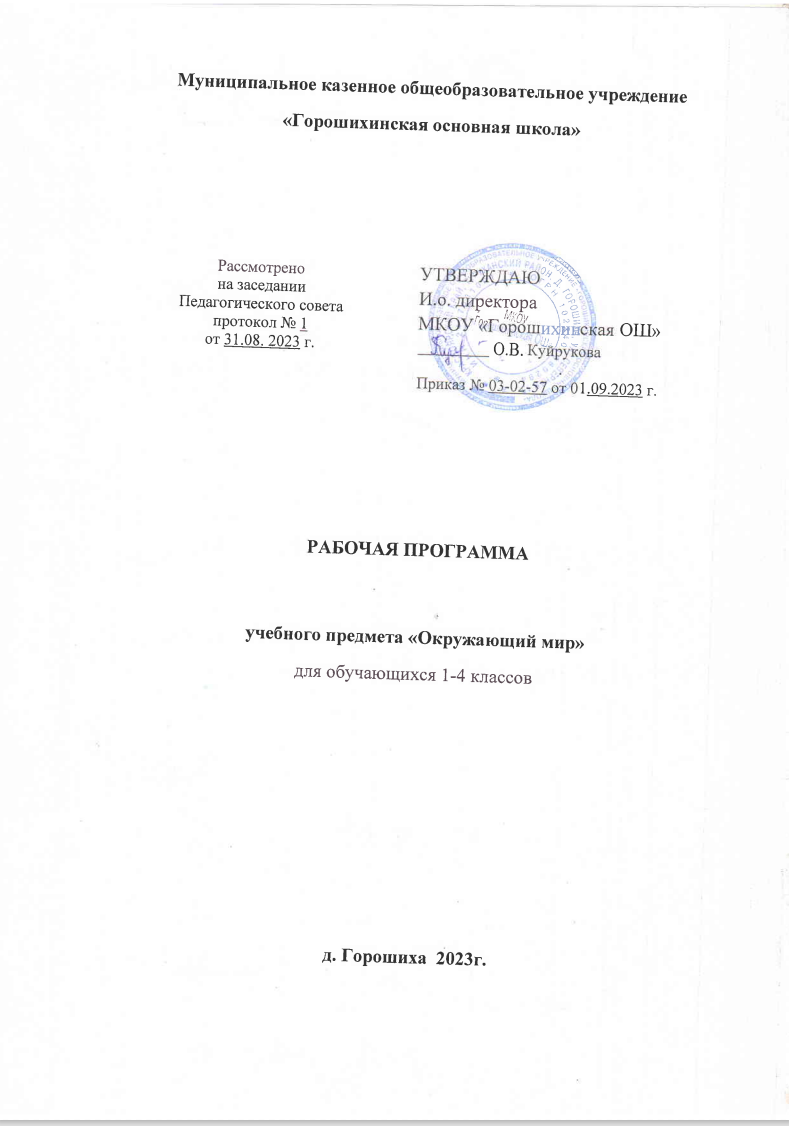 ПОЯСНИТЕЛЬНАЯ ЗАПИСКАРабочая программа по учебному предмету «Окружающий мир» (предметная область «Обществознание и естествознание» («Окружающий мир») соответствует Федеральной рабочей программе по учебному предмету «Окружающий мир» и включает пояснительную записку, содержание обучения, планируемые результаты освоения программы и тематическое планирование.Пояснительная записка отражает общие цели и задачи изучения окружающего мира, место в структуре учебного плана, а также подходы к отбору содержания и планируемым результатам.ОБЩАЯ ХАРАКТЕРИСТИКА ПРЕДМЕТАСодержание обучения раскрывает содержательные линии для обязательного изучения окружающего мира в каждом классе на уровне начального общего образования.Планируемые результаты программы по окружающему миру включают личностные, метапредметные результаты за период обучения, а также предметные достижения обучающегося за каждый год обучения на уровне начального общего образования.Программа по окружающему миру на уровне начального общего образования составлена на основе требований ФГОС НОО и федеральной рабочей программы воспитания.ЦЕЛИ ИЗУЧЕНИЯ ПРЕДМЕТАИзучение окружающего мира, интегрирующего знания о природе, предметном мире, обществе и взаимодействии людей в нём, соответствует потребностям и интересам обучающихся на уровне начального общего образования и направлено на достижение следующих целей:формирование целостного взгляда на мир, осознание места в нём человека на основе целостного взгляда на окружающий мир (природную и социальную среду обитания); освоение естественно-научных, обществоведческих, нравственно-этических понятий, представленных в содержании программы по окружающему миру;формирование ценности здоровья человека, его сохранения и укрепления, приверженности здоровому образу жизни;развитие умений и навыков применять полученные знания в реальной учебной и жизненной практике, связанной как с поисково-исследовательской деятельностью (наблюдения, опыты, трудовая деятельность), так и с творческим использованием приобретённых знаний в речевой, изобразительной, художественной деятельности;духовно-нравственное развитие и воспитание личности гражданина Российской Федерации, понимание своей принадлежности к Российскому государству, определённому этносу; проявление уважения к истории, культуре, традициям народов Российской Федерации; освоение обучающимися мирового культурного опыта по созданию общечеловеческих ценностей, законов и правил построения взаимоотношений в социуме;обогащение духовного опыта обучающихся, развитие способности ребёнка к социализации на основе принятия гуманистических норм жизни, приобретение опыта эмоционально-положительного отношения к природе в соответствии с экологическими нормами поведения; становление навыков повседневного проявления культуры общения, гуманного отношения к людям, уважительного отношения к их взглядам, мнению и индивидуальности.Центральной идеей конструирования содержания и планируемых результатов обучения окружающему миру является раскрытие роли человека в природе и обществе, ознакомление с правилами поведения в среде обитания и освоение общечеловеческих ценностей взаимодействия в системах: «Человек и природа», «Человек и общество», «Человек и другие люди», «Человек и познание». Важнейшей составляющей всех указанных систем является содержание, усвоение которого гарантирует формирование у обучающихся навыков здорового и безопасного образа жизни на основе развивающейся способности предвидеть результаты своих поступков и оценки возникшей ситуации. Отбор содержания программы по окружающему миру осуществлён на основе следующих ведущих идей:раскрытие роли человека в природе и обществе;освоение общечеловеческих ценностей взаимодействия в системах: «Человек и природа», «Человек и общество», «Человек и другие люди», «Человек и его самость», «Человек и познание».МЕСТО УЧЕБНОГО ПРЕДМЕТА «ОКРУЖАЮЩИЙ МИР» В УЧЕБНОМ ПЛАНЕОбщее число часов, отведённых на изучение курса «Окружающий мир», составляет 270 часов (два часа в неделю в каждом классе): 1 класс – 66 часов, 2 класс – 68 часов, 3 класс – 68 часов, 4 класс – 68 часов.ПЛАНИРУЕМЫЕ ОБРАЗОВАТЕЛЬНЫЕ РЕЗУЛЬТАТЫИзучение предмета «Окружающий мир» на уровне начального общего образования направлено на достижение обучающимися личностных, метапредметных и предметных результатов освоения учебного предмета.ЛИЧНОСТНЫЕ РЕЗУЛЬТАТЫЛичностные результаты изучения предмета «Окружающий мир» характеризуют готовность обучающихся руководствоваться традиционными российскими социокультурными и духовно-нравственными ценностями, принятыми в обществе правилами и нормами поведения и должны отражать приобретение первоначального опыта деятельности обучающихся, в части:Гражданско-патриотического воспитания:становление ценностного отношения к своей Родине – России; понимание особой роли многонациональной России в современном мире; осознание своей этнокультурной и российской гражданской идентичности, принадлежности к российскому народу, к своей национальной общности; сопричастность к прошлому, настоящему и будущему своей страны и родного края; проявление интереса к истории и многонациональной культуре своей страны, уважения к своему и другим народам; первоначальные представления о человеке как члене общества, осознание прав и ответственности человека как члена общества.Духовно-нравственного воспитания:проявление культуры общения, уважительного отношения к людям, их взглядам, признанию их индивидуальности; принятие существующих в обществе нравственно-этических норм поведения и правил межличностных отношений, которые строятся на проявлении гуманизма, сопереживания, уважения и доброжелательности; применение правил совместной деятельности, проявление способности договариваться, неприятие любых форм поведения, направленных на причинение физического и морального вреда другим людям. Эстетического воспитания:понимание особой роли России в развитии общемировой художественной культуры, проявление уважительного отношения, восприимчивости и интереса к разным видам искусства, традициям и творчеству своего и других народов; использование полученных знаний в продуктивной и преобразующей деятельности, в разных видах художественной деятельности. Физического воспитания, формирования культуры здоровья и эмоционального благополучия:соблюдение правил организации здорового и безопасного (для себя и других людей) образа жизни; выполнение правил безопасного поведении в окружающей среде (в том числе информационной); приобретение опыта эмоционального отношения к среде обитания, бережное отношение к физическому и психическому здоровью. Трудового воспитания:осознание ценности трудовой деятельности в жизни человека и общества, ответственное потребление и бережное отношение к результатам труда, навыки участия в различных видах трудовой деятельности, интерес к различным профессиям. Экологического воспитания:осознание роли человека в природе и обществе, принятие экологических норм поведения, бережного отношения к природе, неприятие действий, приносящих ей вред. Ценности научного познания:осознание ценности познания для развития человека, необходимости самообразования и саморазвития;проявление познавательного интереса, активности, инициативности, любознательности и самостоятельности в расширении своих знаний, в том числе с использованием различных информационных средств. МЕТАПРЕДМЕТНЫЕ РЕЗУЛЬТАТЫПознавательные универсальные учебные действия:1) Базовые логические действия:понимать целостность окружающего мира (взаимосвязь природной и социальной среды обитания), проявлять способность ориентироваться в изменяющейся действительности; на основе наблюдений доступных объектов окружающего мира устанавливать связи и зависимости между объектами (часть – целое; причина – следствие; изменения во времени и в пространстве); сравнивать объекты окружающего мира, устанавливать основания для сравнения, устанавливать аналогии; объединять части объекта (объекты) по определённому признаку; определять существенный признак для классификации, классифицировать предложенные объекты; находить закономерности и противоречия в рассматриваемых фактах, данных и наблюдениях на основе предложенного алгоритма; выявлять недостаток информации для решения учебной (практической) задачи на основе предложенного алгоритма. 2) Базовые исследовательские действия:проводить (по предложенному и самостоятельно составленному плану или выдвинутому предположению) наблюдения, несложные опыты; проявлять интерес к экспериментам, проводимым под руководством учителя; определять разницу между реальным и желательным состоянием объекта (ситуации) на основе предложенных вопросов; формулировать с помощью учителя цель предстоящей работы, прогнозировать возможное развитие процессов, событий и последствия в аналогичных или сходных ситуациях; моделировать ситуации на основе изученного материала о связях в природе (живая и неживая природа, цепи питания; природные зоны), а также в социуме (лента времени; поведение и его последствия; коллективный труд и его результаты и др.); проводить по предложенному плану опыт, несложное исследование по установлению особенностей объекта изучения и связей между объектами (часть – целое, причина – следствие); формулировать выводы и подкреплять их доказательствами на основе результатов проведённого наблюдения (опыта, измерения, исследования). 3) Работа с информацией:использовать различные источники для поиска информации, выбирать источник получения информации с учётом учебной задачи; находить в предложенном источнике информацию, представленную в явном виде, согласно заданному алгоритму; распознавать достоверную и недостоверную информацию самостоятельно или на основе предложенного учителем способа её проверки; находить и использовать для решения учебных задач текстовую, графическую, аудиовизуальную информацию; читать и интерпретировать графически представленную информацию (схему, таблицу, иллюстрацию); соблюдать правила информационной безопасности в условиях контролируемого доступа в информационно-телекоммуникационную сеть Интернет (с помощью учителя); анализировать и создавать текстовую, видео, графическую, звуковую информацию в соответствии с учебной задачей;фиксировать полученные результаты в текстовой форме (отчёт, выступление, высказывание) и графическом виде (рисунок, схема, диаграмма).Коммуникативные универсальные учебные действия:в процессе диалогов задавать вопросы, высказывать суждения, оценивать выступления участников; признавать возможность существования разных точек зрения; корректно и аргументированно высказывать своё мнение; приводить доказательства своей правоты; соблюдать правила ведения диалога и дискуссии; проявлять уважительное отношение к собеседнику; использовать смысловое чтение для определения темы, главной мысли текста о природе, социальной жизни, взаимоотношениях и поступках людей; создавать устные и письменные тексты (описание, рассуждение, повествование); конструировать обобщения и выводы на основе полученных результатов наблюдений и опытной работы, подкреплять их доказательствами; находить ошибки и восстанавливать деформированный текст об изученных объектах и явлениях природы, событиях социальной жизни; готовить небольшие публичные выступления с возможной презентацией (текст, рисунки, фото, плакаты и др.) к тексту выступления. Регулятивные универсальные учебные действия:1) Самоорганизация:планировать самостоятельно или с небольшой помощью учителя действия по решению учебной задачи; выстраивать последовательность выбранных действий и операций.2) Самоконтроль и самооценка:осуществлять контроль процесса и результата своей деятельности; находить ошибки в своей работе и устанавливать их причины; корректировать свои действия при необходимости (с небольшой помощью учителя); предвидеть возможность возникновения трудностей и ошибок, предусматривать способы их предупреждения, в том числе в житейских ситуациях, опасных для здоровья и жизни. объективно оценивать результаты своей деятельности, соотносить свою оценку с оценкой учителя; оценивать целесообразность выбранных способов действия, при необходимости корректировать их. Совместная деятельность:понимать значение коллективной деятельности для успешного решения учебной (практической) задачи; активно участвовать в формулировании краткосрочных и долгосрочных целей совместной деятельности (на основе изученного материала по окружающему миру); коллективно строить действия по достижению общей цели: распределять роли, договариваться, обсуждать процесс и результат совместной работы; проявлять готовность руководить, выполнять поручения, подчиняться; выполнять правила совместной деятельности: справедливо распределять и оценивать работу каждого участника; считаться с наличием разных мнений; не допускать конфликтов, при их возникновении мирно разрешать без участия взрослого; ответственно выполнять свою часть работы. ПРЕДМЕТНЫЕ РЕЗУЛЬТАТЫ1 КЛАССК концу обучения в 1 классе обучающийся научится:называть себя и членов своей семьи по фамилии, имени, отчеству, профессии членов своей семьи, домашний адрес и адрес своей школы; проявлять уважение к семейным ценностям и традициям, соблюдать правила нравственного поведения в социуме и на природе; воспроизводить название своего населённого пункта, региона, страны; приводить примеры культурных объектов родного края, школьных традиций и праздников, традиций и ценностей своей семьи, профессий; различать объекты живой и неживой природы, объекты, созданные человеком, и природные материалы, части растений (корень, стебель, лист, цветок, плод, семя), группы животных (насекомые, рыбы, птицы, звери); описывать на основе опорных слов наиболее распространённые в родном крае дикорастущие и культурные растения, диких и домашних животных; сезонные явления в разные времена года; деревья, кустарники, травы; основные группы животных (насекомые, рыбы, птицы, звери); выделять их наиболее существенные признаки; применять правила ухода за комнатными растениями и домашними животными; проводить, соблюдая правила безопасного труда, несложные групповые и индивидуальные наблюдения (в том числе за сезонными изменениями в природе своей местности), измерения (в том числе вести счёт времени, измерять температуру воздуха) и опыты под руководством учителя; использовать для ответов на вопросы небольшие тексты о природе и обществе; оценивать ситуации, раскрывающие положительное и негативное отношение к природе; правила поведения в быту, в общественных местах; соблюдать правила безопасности на учебном месте школьника; во время наблюдений и опытов; безопасно пользоваться бытовыми электроприборами; соблюдать правила использования электронных средств, оснащённых экраном;соблюдать правила здорового питания и личной гигиены; соблюдать правила безопасного поведения пешехода; соблюдать правила безопасного поведения в природе; с помощью взрослых (учителя, родители) пользоваться электронным дневником и электронными ресурсами школы.2 КЛАССК концу обучения во 2 классе обучающийся научится:находить Россию на карте мира, на карте России - Москву, свой регион и его главный город; узнавать государственную символику Российской Федерации (гимн, герб, флаг) и своего региона; проявлять уважение к семейным ценностям и традициям, традициям своего народа и других народов, государственным символам России; соблюдать правила нравственного поведения в социуме и на природе; распознавать изученные объекты окружающего мира по их описанию, рисункам и фотографиям, различать их в окружающем мире; приводить примеры изученных традиций, обычаев и праздников народов родного края; важных событий прошлого и настоящего родного края; трудовой деятельности и профессий жителей родного края; проводить, соблюдая правила безопасного труда, несложные наблюдения и опыты с природными объектами, измерения; приводить примеры изученных взаимосвязей в природе, примеры, иллюстрирующие значение природы в жизни человека; описывать на основе предложенного плана или опорных слов изученные культурные объекты (достопримечательности родного края, музейные экспонаты); описывать на основе предложенного плана или опорных слов изученные природные объекты и явления, в том числе звёзды, созвездия, планеты; группировать изученные объекты живой и неживой природы по предложенным признакам; сравнивать объекты живой и неживой природы на основе внешних признаков; ориентироваться на местности по местным природным признакам, Солнцу, компасу; создавать по заданному плану развёрнутые высказывания о природе и обществе; использовать для ответов на вопросы небольшие тексты о природе и обществе; соблюдать правила нравственного поведения в социуме и в природе, оценивать примеры положительного и негативного отношения к объектам природы, проявления внимания, помощи людям, нуждающимся в ней; соблюдать правила безопасного поведения в школе, правила безопасного поведения пассажира наземного транспорта и метро; соблюдать режим дня и питания; безопасно использовать мессенджеры в условиях контролируемого доступа в информационно-телекоммуникационную сеть Интернет; безопасно осуществлять коммуникацию в школьных сообществах с помощью учителя (при необходимости).3 КЛАССК концу обучения в 3 классе обучающийся научится:различать государственную символику Российской Федерации (гимн, герб, флаг); проявлять уважение к государственным символам России и своего региона; проявлять уважение к семейным ценностям и традициям, традициям своего народа и других народов; соблюдать правила нравственного поведения в социуме; приводить примеры памятников природы, культурных объектов и достопримечательностей родного края; столицы России, городов РФ с богатой историей и культурой; российских центров декоративно-прикладного искусства; проявлять интерес и уважение к истории и культуре народов России; показывать на карте мира материки, изученные страны мира; различать расходы и доходы семейного бюджета; распознавать изученные объекты природы по их описанию, рисункам и фотографиям, различать их в окружающем мире; проводить по предложенному плану или инструкции небольшие опыты с природными объектами с использованием простейшего лабораторного оборудования и измерительных приборов; соблюдать безопасность проведения опытов; группировать изученные объекты живой и неживой природы, проводить простейшую классификацию; сравнивать по заданному количеству признаков объекты живой и неживой природы; описывать на основе предложенного плана изученные объекты и явления природы, выделяя их существенные признаки и характерные свойства; использовать различные источники информации о природе и обществе для поиска и извлечения информации, ответов на вопросы; использовать знания о взаимосвязях в природе, связи человека и природы для объяснения простейших явлений и процессов в природе, организме человека; фиксировать результаты наблюдений, опытной работы, в процессе коллективной деятельности обобщать полученные результаты и делать выводы; создавать по заданному плану собственные развёрнутые высказывания о природе, человеке и обществе, сопровождая выступление иллюстрациями (презентацией); соблюдать правила безопасного поведения пассажира железнодорожного, водного и авиатранспорта; соблюдать основы здорового образа жизни, в том числе требования к двигательной активности и принципы здорового питания;соблюдать основы профилактики заболеваний;соблюдать правила безопасного поведения во дворе жилого дома; соблюдать правила нравственного поведения на природе; безопасно использовать персональные данные в условиях контролируемого доступа в информационно-телекоммуникационную сеть Интернет; ориентироваться в возможных мошеннических действиях при общении в мессенджерах.4 КЛАССК концу обучения в 4 классе обучающийся научится:проявлять уважение к семейным ценностям и традициям, традициям своего народа и других народов, государственным символам России; соблюдать правила нравственного поведения в социуме; показывать на физической карте изученные крупные географические объекты России (горы, равнины, реки, озёра, моря, омывающие территорию России); показывать на исторической карте места изученных исторических событий; находить место изученных событий на «ленте времени»; знать основные права и обязанности гражданина Российской Федерации; соотносить изученные исторические события и исторических деятелей с веками и периодами истории России; рассказывать о государственных праздниках России, наиболее важных событиях истории России, наиболее известных российских исторических деятелях разных периодов, достопримечательностях столицы России и родного края; описывать на основе предложенного плана изученные объекты, выделяя их существенные признаки, в том числе государственную символику России и своего региона; проводить по предложенному/самостоятельно составленному плану или выдвинутому предположению несложные наблюдения, опыты с объектами природы с использованием простейшего лабораторного оборудования и измерительных приборов, следуя правилам безопасного труда; распознавать изученные объекты и явления живой и неживой природы по их описанию, рисункам и фотографиям, различать их в окружающем мире; группировать изученные объекты живой и неживой природы, самостоятельно выбирая признак для группировки; проводить простейшие классификации; сравнивать объекты живой и неживой природы на основе их внешних признаков и известных характерных свойств; использовать знания о взаимосвязях в природе для объяснения простейших явлений и процессов в природе (в том числе смены дня и ночи, смены времён года, сезонных изменений в природе своей местности, причины смены природных зон); называть наиболее значимые природные объекты Всемирного наследия в России и за рубежом (в пределах изученного);называть экологические проблемы и определять пути их решения; создавать по заданному плану собственные развёрнутые высказывания о природе и обществе; использовать различные источники информации для поиска и извлечения информации, ответов на вопросы; соблюдать правила нравственного поведения на природе; осознавать возможные последствия вредных привычек для здоровья и жизни человека; соблюдать правила безопасного поведения при использовании объектов транспортной инфраструктуры населённого пункта, в театрах, кинотеатрах, торговых центрах, парках и зонах отдыха, учреждениях культуры (музеях, библиотеках и т.д.); соблюдать правила безопасного поведения при езде на велосипеде, самокате; осуществлять безопасный поиск образовательных ресурсов и верифицированной информации в информационно-телекоммуникационной сети Интернете;соблюдать правила безопасного для здоровья использования электронных образовательных и информационных ресурсов. СОДЕРЖАНИЕ УЧЕБНОГО ПРЕДМЕТА1 КЛАССЧеловек и обществоШкола. Школьные традиции и праздники. Адрес школы. Классный, школьный коллектив. Друзья, взаимоотношения между ними; ценность дружбы, согласия, взаимной помощи.Совместная деятельность с одноклассниками – учёба, игры, отдых. Рабочее место школьника: удобное размещение учебных материалов и учебного оборудования; поза; освещение рабочего места. Правила безопасной работы на учебном месте.Режим труда и отдыха.Семья. Моя семья в прошлом и настоящем. Имена и фамилии членов семьи, их профессии. Взаимоотношения и взаимопомощь в семье. Совместный труд и отдых. Домашний адрес.Россия – наша Родина. Москва – столица России. Символы России (герб, флаг, гимн). Народы России. Первоначальные сведения о родном крае. Название своего населённого пункта (города, села), региона. Культурные объекты родного края.Ценность и красота рукотворного мира. Правила поведения в социуме.Человек и природаПрирода – среда обитания человека. Природа и предметы, созданные человеком. Природные материалы. Бережное отношение к предметам, вещам, уход за ними. Неживая и живая природа. Наблюдение за погодой своего края. Погода и термометр. Определение температуры воздуха (воды) по термометру.Сезонные изменения в природе. Взаимосвязи между человеком и природой. Правила нравственного и безопасного поведения в природе.Растительный мир. Растения ближайшего окружения (узнавание, называние, краткое описание). Лиственные и хвойные растения. Дикорастущие и культурные растения. Части растения (называние, краткая характеристика значения для жизни растения): корень, стебель, лист, цветок, плод, семя. Комнатные растения, правила содержания и ухода.Мир животных Разные группы животных (звери, насекомые, птицы, рыбы и др.). Домашние и дикие животные (различия в условиях жизни). Забота о домашних питомцах.Правила безопасной жизнедеятельностиПонимание необходимости соблюдения режима дня, правил здорового питания и личной гигиены. Правила использования электронных средств, оснащенных экраном. Правила безопасности в быту: пользование бытовыми электроприборами, газовыми плитами.Дорога от дома до школы. Правила безопасного поведения пешехода (дорожные знаки, дорожная разметка, дорожные сигналы).Безопасность в информационно-телекоммуникационной сети Интернет (электронный дневник и электронные ресурсы школы) в условиях контролируемого доступа в информационно-телекоммуникационную сеть Интернет.Изучение окружающего мира в 1 классе способствует освоению на пропедевтическом уровне ряда универсальных учебных действий: познавательных универсальных учебных действий, коммуникативных универсальных учебных действий, регулятивных универсальных учебных действий, совместной деятельности.Базовые логические действия как часть познавательных универсальных учебных действий способствуют формированию умений:сравнивать происходящие в природе изменения, наблюдать зависимость изменений в живой природе от состояния неживой природы; приводить примеры представителей разных групп животных (звери, насекомые, рыбы, птицы), называть главную особенность представителей одной группы (в пределах изученного); приводить примеры лиственных и хвойных растений, сравнивать их, устанавливать различия во внешнем виде.Работа с информацией как часть познавательных универсальных учебных действий способствует формированию умений:понимать, что информация может быть представлена в разной форме – текста, иллюстраций, видео, таблицы; соотносить иллюстрацию явления (объекта, предмета) с его названием.Коммуникативные универсальные учебные действия способствуют формированию умений:в процессе учебного диалога слушать говорящего; отвечать на вопросы, дополнять ответы участников; уважительно от носиться к разным мнениям; воспроизводить названия своего населенного пункта, название страны, её столицы; воспроизводить наизусть слова гимна России; соотносить предметы декоративно-прикладного искусства с принадлежностью народу РФ, описывать предмет по предложенному плану; описывать по предложенному плану время года, передавать в рассказе своё отношение к природным явлениям; сравнивать домашних и диких животных, объяснять, чем они различаются.Регулятивные универсальные учебные действия способствуют формированию умений:сравнивать организацию своей жизни с установленными правилами здорового образа жизни (выполнение режима, двигательная активность, закаливание, безопасность использования бытовых электроприборов); оценивать выполнение правил безопасного поведения на дорогах и улицах другими детьми, выполнять самооценку; анализировать предложенные ситуации: устанавливать нарушения режима дня, организации учебной работы; нарушения правил дорожного движения, правил пользования электро- и газовыми приборами.Совместная деятельность способствует формированию умений:соблюдать правила общения в совместной деятельности: договариваться, справедливо распределять работу, определять нарушение правил взаимоотношений, при участии учителя устранять возникающие конфликты.Содержание учебного предмета по разделам учебникаЧто и кто? Что такое Родина? Что мы знаем о народах России? Что мы знаем о Москве? Что относится к природе? Что у нас над головой? Что у нас под ногами? Что общего у разных растений? Что растёт на подоконнике? Что растёт на клумбе? Что это за листья? Что такое хвоинки? Кто такие насекомые? Кто такие рыбы? Кто такие птицы? Кто такие звери? Что умеет компьютер? Что вокруг нас может быть опасным? На что похожа наша планете?Как, откуда и куда? Как живёт семья? Откуда в наш дом приходит вода и куда она уходит? Откуда в наш дом приходит электричество? Куда текут реки? Как измеряют температуру? Откуда берутся снег и лёд? Откуда в снежках грязь? Как живут растения? Как живут животные? Как помочь птицам? Откуда берётся м куда девается мусор? Где и когда? Когда учиться интересно? Когда придет суббота? Когда наступит лето? Где живут белые медведи? Где живут слоны? Где зимуют птицы? Когда появилась одежда? Когда изобрели велосипед? Когда мы станем взрослыми?Почему и зачем? Почему солнце светит днём, а звёзды – ночью? Почему луна бывает разной? Почему идёт дождь и дует ветер? Почему звенит звонок? Почему радуга разноцветная? Почему мы любим кошек и собак? Почему мы не будем рвать цветы и ловить бабочек? Зачем нужно соблюдать правила безопасного поведения в природе? Зачем нужна вежливость? Зачем нужен режим дня? Почему полезно есть овощи и фрукты? Почему нужно чистить зубы и мыть руки? Зачем нужны автомобили? Зачем нужны поезда? Зачем строят корабли? Зачем строят самолёты? Почему в автомобиле и поезде нужно соблюдать правила безопасности? Почему на корабле и в самолёте нужно соблюдать правила безопасности? Зачем люди осваивают космос? Почему мы часто слышим  слово «Экология»?2 КЛАССЧеловек и обществоНаша Родина – Россия, Российская Федерация. Россия и её столица на карте. Государственные символы России. Москва – столица России. Святыни Москвы – святыни России: Кремль, Красная площадь, Большой театр и др. Характеристика отдельных исторических событий, связанных с Москвой (основание Москвы, строительство Кремля и др.). Герб Москвы. Расположение Москвы на карте. Города России. Россия – многонациональное государство. Народы России, их традиции, обычаи, праздники. Родной край, его природные и культурные достопримечательности. Значимые события истории родного края.Свой регион и его главный город на карте; символика своего региона. Хозяйственные занятия, профессии жителей родного края. Значение труда в жизни человека и общества.Семья. Семейные ценности и традиции. Родословная. Составление схемы родословного древа, истории семьи.Правила культурного поведения в общественных местах. Доброта, справедливость, честность, уважение к чужому мнению и особенностям других людей – главные правила взаимоотношений членов общества.Человек и природаМетоды познания природы: наблюдения, опыты, измерения.Звёзды и созвездия, наблюдения звёздного неба. Планеты. Чем Земля отличается от других планет; условия жизни на Земле. Изображения Земли: глобус, карта, план. Карта мира. Материки, океаны. Определение сторон горизонта при помощи компаса. Ориентирование на местности по местным природным признакам, Солнцу. Компас, устройство; ориентирование с помощью компаса.Многообразие растений. Деревья, кустарники, травы. Дикорастущие и культурные растения. Связи в природе. Годовой ход изменений в жизни растений. Многообразие животных. Насекомые, рыбы, птицы, звери, земноводные, пресмыкающиеся: общая характеристика внешних признаков. Связи в природе. Годовой ход изменений в жизни животных.Красная книга России, её значение, отдельные представители растений и животных Красной книги. Заповедники, природные парки. Охрана природы. Правила нравственного поведения на природе.Правила безопасной жизнедеятельностиЗдоровый образ жизни: режим дня (чередование сна, учебных занятий, двигательной активности) и рациональное питание (количество приёмов пищи и рацион питания). Физическая культура, закаливание, игры на воздухе как условие сохранения и укрепления здоровья.Правила безопасности в школе (маршрут до школы, правила поведения на занятиях, переменах, при приёмах пищи и на пришкольной территории), в быту, на прогулках.Правила безопасного поведения пассажира наземного транспорта и метро (ожидание на остановке, посадка, размещение в салоне или вагоне, высадка, знаки безопасности на общественном транспорте). Номера телефонов экстренной помощи.Правила поведения при пользовании компьютером. Безопасность в информационно-коммуникационной сети Интернет (коммуникация в мессенджерах и социальных группах) в условиях контролируемого доступа в информационно-коммуникационную сеть Интернет.Изучение окружающего мира во 2 классе способствует освоению на пропедевтическом уровне ряда универсальных учебных действий: познавательных универсальных учебных действий, коммуникативных универсальных учебных действий, регулятивных универсальных учебных действий, совместной деятельности. Универсальные учебные действия (пропедевтический уровень)Базовые логические действия как часть познавательных универсальных учебных действий способствуют формированию умений:ориентироваться в методах познания природы (наблюдение, опыт, сравнение, измерение); определять на основе наблюдения состояние вещества (жидкое, твёрдое, газообразное); различать символы РФ; различать деревья, кустарники, травы; приводить примеры (в пределах изученного); группировать растения: дикорастущие и культурные; лекарственные и ядовитые (в пределах изученного); различать прошлое, настоящее, будущее.Работа с информацией как часть познавательных универсальных учебных действий способствует формированию умений:различать информацию, представленную в тексте, графически, аудиовизуально; читать информацию, представленную в схеме, таблице; используя текстовую информацию, заполнять таблицы; дополнять схемы; соотносить пример (рисунок, предложенную ситуацию) со временем протекания.Коммуникативные универсальные учебные действия способствуют формированию умений:ориентироваться в терминах (понятиях), соотносить их с краткой характеристикой:понятия и термины, связанные с социальным миром (индивидуальность человека, органы чувств, жизнедеятельность; поколение, старшее поколение, культура поведения; Родина, столица, родной край, регион); понятия и термины, связанные с миром природы (среда обитания, тело, явление, вещество; заповедник); понятия и термины, связанные с организацией своей жизни и охраны здоровья (режим, правильное питание, закаливание, безопасность, опасная ситуация).описывать условия жизни на Земле, отличие нашей планеты от других планет Солнечной системы;создавать небольшие описания на предложенную тему (например, «Моя семья», «Какие бывают профессии?», «Что «умеют» органы чувств?», «Лес – природное сообщество» и др.);создавать высказывания-рассуждения (например, признаки животного и растения как живого существа; связь изменений в живой природе с явлениями неживой природы);приводить примеры растений и животных, занесённых в Красную книгу России (на примере своей местности);описывать современные события от имени их участника.Регулятивные универсальные учебные действия способствуют формированию умений:следовать образцу, предложенному плану и инструкции при решении учебной задачи;контролировать с небольшой помощью учителя последовательность действий по решению учебной задачи; оценивать результаты своей работы, анализировать оценку учителя и одноклассников, спокойно, без обид принимать советы и замечания.Совместная деятельность способствует формированию умений:строить свою учебную и игровую деятельность, житейские ситуации в соответствии с правилами поведения, принятыми в обществе; оценивать жизненные ситуации с точки зрения правил поведения, культуры общения, проявления терпения и уважения к собеседнику; проводить в парах (группах) простые опыты по определению свойств разных веществ (вода, молоко, сахар, соль, железо), совместно намечать план работы, оценивать свой вклад в общее дело; определять причины возможных конфликтов, выбирать (из предложенных) способы их разрешения.Содержание учебного предмета по разделам учебникаГде мы живём. Родная страна. Город и село. Природа и предметы, созданные человеком. Природа в опасности! Природа. Неживая и живая природа. Явления природы. Что такое погода. В гости к осени. Звёздное небо. Заглянем в кладовые Земли. Про воздух. …И про воду. Какие бывают растения. Какие бывают животные. Невидимые нити. Дикорастущие и культурные растения. Дикие и домашние животные. Комнатные растения. Про кошек и собак. Красная книга. Будь природе другом!Жизнь города и села. Что такое экономика. Из чего что сделано. Как построить дом. Какой бывает транспорт. Все профессии важны. В гости к зиме.Здоровье и безопасность. Строение тела человека. Если хочешь быть здоров. Берегись автомобиля! Домашние опасности. Пожар! На воде и в лесу. Опасные незнакомцы. Общение. Наша дружная семья. В школе. Правила вежливости. Ты и твои друзья. Мы – зрители и пассажиры.Путешествие. Посмотри вокруг. Ориентирование на местности. Формы земной поверхности. Водные богатства. В гости к весне. Россия на карте. Путешествие по Москве. Московский Кремль. Город на Неве. Путешествие по планете. Путешествие по материкам. Страны мира. Впереди лето.
3 КЛАССЧеловек и обществоОбщество как совокупность людей, которые объединены общей культурой и связаны друг с другом совместной деятельностью во имя общей цели. Наша Родина – Российская Федерация. Уникальные памятники культуры России, родного края. Государственная символика Российской Федерации и своего региона. Города Золотого кольца России. Народы России. Уважение к культуре, традициям своего народа и других народов, государственным символам России.Семья – коллектив близких, родных людей. Семейный бюджет, доходы и расходы семьи. Уважение к семейным ценностям.Правила нравственного поведения в социуме. Внимание, уважительное отношение к людям с ограниченными возможностями здоровья, забота о них.Значение труда в жизни человека и общества. Трудолюбие как общественно значимая ценность в культуре народов России. Особенности труда людей родного края, их профессии.Страны и народы мира. Памятники природы и культуры – символы стран, в которых они находятся.Человек и природаМетоды изучения природы. Карта мира. Материки и части света.Вещество. Разнообразие веществ в окружающем мире. Примеры веществ: соль, сахар, вода, природный газ. Твёрдые тела, жидкости, газы. Простейшие практические работы с веществами, жидкостями, газами. Воздух – смесь газов. Свойства воздуха. Значение воздуха для растений, животных, человека. Вода. Свойства воды. Состояния воды, её распространение в природе, значение для живых организмов и хозяйственной жизни человека. Круговорот воды в природе. Охрана воздуха, воды.Горные породы и минералы. Полезные ископаемые, их значение в хозяйстве человека, бережное отношение людей к полезным ископаемым. Полезные ископаемые родного края (2–3 примера). Почва, её состав, значение для живой природы и хозяйственной жизни человека.Первоначальные представления о бактериях. Грибы: строение шляпочных грибов. Грибы съедобные и несъедобные.Разнообразие растений. Зависимость жизненного цикла организмов от условий окружающей среды. Размножение и развитие растений. Особенности питания и дыхания растений. Роль растений в природе и жизни людей, бережное отношение человека к растениям. Условия, необходимые для жизни растения (свет, тепло, воздух, вода). Наблюдение роста растений, фиксация изменений. Растения родного края, названия и краткая характеристика на основе наблюдений. Охрана растений.Разнообразие животных. Зависимость жизненного цикла организмов от условий окружающей среды. Размножение и развитие животных (рыбы, птицы, звери). Особенности питания животных. Цепи питания. Условия, необходимые для жизни животных (воздух, вода, тепло, пища). Роль животных в природе и жизни людей, бережное отношение человека к животным. Охрана животных. Животные родного края, их названия, краткая характеристика на основе наблюдений.Природные сообщества: лес, луг, пруд. Взаимосвязи в природном сообществе: растения – пища и укрытие для животных; животные – распространители плодов и семян растений. Влияние человека на природные сообщества. Природные сообщества родного края (2–3 примера на основе наблюдений). Правила нравственного поведения в природных сообществах.Человек – часть природы. Общее представление о строении тела человека. Системы органов (опорно-двигательная, пищеварительная, дыхательная, кровеносная, нервная, органы чувств), их роль в жизнедеятельности организма. Измерение температуры тела человека, частоты пульса.Правила безопасной жизнедеятельностиЗдоровый образ жизни: двигательная активность (утренняя зарядка, динамические паузы), закаливание и профилактика заболеваний. Забота о здоровье и безопасности окружающих людей. Безопасность во дворе жилого дома (правила перемещения внутри двора и пересечения дворовой проезжей части, безопасные зоны электрических, газовых, тепловых подстанций и других опасных объектов инженерной инфраструктуры жилого дома, предупреждающие знаки безопасности). Правила безопасного поведения пассажира железнодорожного, водного и авиатранспорта (правила безопасного поведения на вокзалах и в аэропортах, безопасное поведение в вагоне, на борту самолёта, судна; знаки безопасности).Безопасность в информационно-коммуникационной сети Интернет (ориентирование в признаках мошеннических действий, защита персональной информации, правила коммуникации в мессенджерах и социальных группах) в условиях контролируемого доступа в информационно-коммуникационную сеть Интернет. Изучение окружающего мира в 3 классе способствует освоению ряда универсальных учебных действий: познавательных универсальных учебных действий, коммуникативных универсальных учебных действий, регулятивных универсальных учебных действий, совместной деятельности.Базовые логические и исследовательские действия как часть познавательных универсальных учебных действий способствуют формированию умений:проводить несложные наблюдения в природе (сезонные изменения, поведение животных) по предложенному и самостоятельно составленному плану; на основе результатов совместных с одноклассниками наблюдений (в парах, группах) делать выводы; устанавливать зависимость между внешним видом, особенностями поведения и условиями жизни животного; определять (в процессе рассматривания объектов и явлений) существенные признаки и отношения между объектами и явлениями; моделировать цепи питания в природном сообществе; различать понятия «век», «столетие», «историческое время»; соотносить историческое событие с датой (историческим периодом).Работа с информацией как часть познавательных универсальных учебных действий способствует формированию умений:понимать, что работа с моделями Земли (глобус, карта) может дать полезную и интересную информацию о природе нашей планеты; находить на глобусе материки и океаны, воспроизводить их названия; находить на карте нашу страну, столицу, свой регион; читать несложные планы, соотносить условные обозначения с изображёнными объектами; находить по предложению учителя информацию в разных источниках – текстах, таблицах, схемах, в том числе в информационно-коммуникационной сети Интернет (в условиях контролируемого входа);соблюдать правила безопасности при работе в информационной среде. Коммуникативные универсальные учебные действия способствуют формированию умений:ориентироваться в понятиях, соотносить понятия и термины с их краткой характеристикой:1. понятия и термины, связанные с социальным миром (безопасность, семейный бюджет, памятник культуры); 2. понятия и термины, связанные с миром природы (планета, материк, океан, модель Земли, царство природы, природное сообщество, цепь питания, Красная книга); 3. понятия и термины, связанные с безопасной жизнедеятельностью (знаки дорожного движения, дорожные ловушки, опасные ситуации, предвидение).описывать (характеризовать) условия жизни на Земле;описывать схожие, различные, индивидуальные признаки на основе сравнения объектов природы; приводить примеры, кратко характеризовать представителей разных царств природы; называть признаки (характеризовать) животного (растения) как живого организма; описывать (характеризовать) отдельные страницы истории нашей страны (в пределах изученного).Регулятивные универсальные учебные действия способствуют формированию умений:планировать шаги по решению учебной задачи, контролировать свои действия (при небольшой помощи учителя); устанавливать причину возникающей трудности или ошибки, корректировать свои действия.Совместная деятельность способствует формированию умений:участвуя в совместной деятельности, выполнять роли руководителя (лидера), подчинённого; оценивать результаты деятельности участников, положительно реагировать на советы и замечания в свой адрес; выполнять правила совместной деятельности, признавать право другого человека иметь собственное суждение, мнение; самостоятельно разрешать возникающие конфликты с учётом этики общения. Содержание учебного предмета по разделам учебникаКак устроен мир. Природа. Человек. Общество. Российская Федерация. О чём расскажет план. Что такое экология.Эта удивительная природа. Звёздное небо – Великая книга Природы. Тела, вещества, частицы. Разнообразие веществ. Воздух и его охрана. Вода. Превращение и круговорот воды. Берегите воду! Что такое почва. Разнообразие растений. Солнце, растения и мы с вами. Размножение и развитие растений. Охрана растений. Разнообразие животных. Кто что ест. Размножение и развитие животных. Охрана животных. В царстве грибов. Мы и наше здоровье. Организм человека. Органы чувств. Надёжная защита организма. Опора тела и движения. Наше питание. Дыхание и кровообращение. Умей предупреждать болезни. Здоровый образ жизни.Наша безопасность. Огонь, вода и газ. Чтобы путь был счастливым. Дорожные знаки. Опасные места. Природа и наша безопасность. Экологическая безопасность.Чему учит экономика. Для чего нужна экономика. Природные богатства и труд людей – основа экономики. Полезные ископаемые. Растениеводство. Животноводство. Какая бывает промышленность. Что такое деньги. Государственный бюджет. Семейный бюджет. Экономика и экология.Путешествие по городам и странам. Золотое кольцо России. Наши ближайшие соседи. На севере Европы. Что такое Бенилюкс. В центре Европы. По Франции и Великобритании. На юге Европы. Всемирное наследие.4 КЛАССЧеловек и обществоКонституция – Основной закон Российской Федерации. Права и обязанности гражданина Российской Федерации. Президент Российской Федерации – глава государства. Политико-административная карта России. Общая характеристика родного края, важнейшие достопримечательности, знаменитые соотечественники.Города России. Святыни городов России. Главный город родного края: достопримечательности, история и характеристика отдельных исторических событий, связанных с ним.Праздник в жизни общества как средство укрепления общественной солидарности и упрочения духовных связей между соотечественниками. Новый год, День защитника Отечества, Международный женский день, День весны и труда, День Победы, День России, День народного единства, День Конституции. Праздники и памятные даты своего региона. Уважение к культуре, истории, традициям своего народа и других народов, государственным символам России.История Отечества «Лента времени» и историческая карта.Наиболее важные и яркие события общественной и культурной жизни страны в разные исторические периоды: Государство Русь, Московское государство, Российская империя, СССР, Российская Федерация. Картины быта, труда, духовно-нравственные и культурные традиции людей в разные исторические времена. Выдающиеся люди разных эпох как носители базовых национальных ценностей.Наиболее значимые объекты списка Всемирного культурного наследия в России и за рубежом. Охрана памятников истории и культуры. Посильное участие в охране памятников истории и культуры своего края. Личная ответственность каждого человека за сохранность историко-культурного наследия своего края.Правила нравственного поведения в социуме, отношение к людям независимо от их национальности, социального статуса, религиозной принадлежности.Человек и природаМетоды познания окружающей природы: наблюдения, сравнения, измерения, опыты по исследованию природных объектов и явлений. Солнце – ближайшая к нам звезда, источник света и тепла для всего живого на Земле. Характеристика планет Солнечной системы. Естественные спутники планет. Смена дня и ночи на Земле. Вращение Земли как причина смены дня и ночи. Обращение Земли вокруг Солнца и смена времён года.Формы земной поверхности: равнины, горы, холмы, овраги (общее представление, условное обозначение равнин и гор на карте). Равнины и горы России. Особенности поверхности родного края (краткая характеристика на основе наблюдений).Водоёмы, их разнообразие (океан, море, озеро, пруд, болото); река как водный поток; использование рек и водоёмов человеком. Крупнейшие реки и озёра России, моря, омывающие её берега, океаны. Водоёмы и реки родного края (названия, краткая характеристика на основе наблюдений).Наиболее значимые природные объекты списка Всемирного наследия в России и за рубежом (2–3 объекта).Природные зоны России: общее представление, основные природные зоны (климат, растительный и животный мир, особенности труда и быта людей, влияние человека на природу изучаемых зон, охрана природы). Связи в природных зонах.Некоторые доступные для понимания экологические проблемы взаимодействия человека и природы. Охрана природных богатств: воды, воздуха, полезных ископаемых, растительного и животного мира. Правила нравственного поведения в природе. Международная Красная книга (отдельные примеры).Правила безопасной жизнедеятельностиЗдоровый образ жизни: профилактика вредных привычек.Безопасность в городе (планирование маршрутов с учётом транспортной инфраструктуры города; правила безопасного по ведения в общественных местах, зонах отдыха, учреждениях культуры). Правила безопасного поведения велосипедиста с учётом дорожных знаков и разметки, сигналов и средств защиты велосипедиста, правила использования самоката и других средств индивидуальной мобильности.Безопасность в информационно-коммуникационной сети Интернет (поиск достоверной информации, опознавание государственных образовательных ресурсов и детских развлекательных порталов) в условиях контролируемого доступа в информационно-коммуникационную сеть Интернет.Изучение окружающего мира в 4 классе способствует освоению ряда универсальных учебных действий: познавательных универсальных учебных действий, коммуникативных универсальных учебных действий, регулятивных универсальных учебных действий, совместной деятельности.Базовые логические и исследовательские действия как часть познавательных универсальных учебных действий способствуют формированию умений:устанавливать последовательность этапов возрастного развития человека; конструировать в учебных и игровых ситуациях правила безопасного поведения в среде обитания; моделировать схемы природных объектов (строение почвы; движение реки, форма поверхности); соотносить объекты природы с принадлежностью к определённой природной зоне; классифицировать природные объекты по принадлежности к природной зоне; определять разрыв между реальным и желательным состоянием объекта (ситуации) на основе предложенных учителем вопросов. Работа с информацией как часть познавательных универсальных учебных действий способствует формированию умений:использовать умения работать с информацией, представленной в разных формах; оценивать объективность информации, учитывать правила безопасного использования электронных образовательных и информационных ресурсов;использовать для уточнения и расширения своих знаний об окружающем мире словари, справочники, энциклопедии, в том числе и информационно-коммуникационную сеть Интернет (в условиях контролируемого выхода); делать сообщения (доклады) на предложенную тему на основе дополнительной информации, подготавливать презентацию, включая в неё иллюстрации, таблицы, диаграммы. Коммуникативные универсальные учебные действия способствуют формированию умений:ориентироваться в понятиях: организм, возраст, система органов; культура, долг, соотечественник, берестяная грамота, первопечатник, иконопись, объект Всемирного природного и культурного наследия; характеризовать человека как живой организм: раскрывать функции различных систем органов; объяснять особую роль нервной системы в деятельности организма; создавать текст-рассуждение: объяснять вред для здоровья и самочувствия организма вредных привычек; описывать ситуации проявления нравственных качеств – отзывчивости, доброты, справедливости и др.; составлять краткие суждения о связях и зависимостях в природе (на основе сезонных изменений, особенностей жизни природных зон, пищевых цепей); составлять небольшие тексты «Права и обязанности гражданина РФ»; создавать небольшие тексты о знаменательных страницах истории нашей страны (в рамках изученного). Регулятивные универсальные учебные действия способствуют формированию умений:самостоятельно планировать алгоритм решения учебной задачи; предвидеть трудности и возможные ошибки; контролировать процесс и результат выполнения задания, корректировать учебные действия при необходимости; адекватно принимать оценку своей работы; планировать работу над ошибками; находить ошибки в своей и чужих работах, устанавливать их причины. Совместная деятельность способствует формированию умений:выполнять правила совместной деятельности при выполнении разных ролей – руководитель, подчинённый, напарник, члена большого коллектива; ответственно относиться к своим обязанностям в процессе совместной деятельности, объективно оценивать свой вклад в общее дело; анализировать ситуации, возникающие в процессе совместных игр, труда, использования инструментов, которые могут стать опасными для здоровья и жизни других людей. Содержание учебного предмета по разделам учебникаЗемля и человечество.         Мир  глазами астронома. Планеты солнечной системы.  Мир глазами географа. Мир глазами историка. Когда и где? Мир глазами эколога. Международная Красная книга.Природа России. Равнины и горы России. Моря, озёра и реки России. Природные зоны России. Зона арктических пустынь. Тундра. Леса России. Лес и человек. Зоны степей. Пустыни. У Чёрного моря. Родной край – часть большой страны. Поверхность нашего края. Водные богатства нашего края. Наши подземные богатства. Земля – кормилица. Жизнь леса. Жизнь луга. Жизнь в пресных водах.Страницы всемирной истории. Мир древности: далёкий и близкий. Средние века: время рыцарей и замков. Навое время: встреча Европы и Америки. Новейшее время: история продолжается сегодня. Страницы истории России. Государство Русь. Страна городов. Из книжной сокровищницы Руси. Трудные времена на Русской земле. Русь расправляет  крылья. Куликовская битва. Иван Третий. Россия в правлении царя Ивана Василевича Грозного. Патриоты России. Пётр Великий. Михаил Васильевич Ломоносов. Екатерина Великая. Отечественная война 1812 года. Страницы истории XIX века. Россия вступает в  XX век. Страницы истории 1920-1930-х годов. Великая Отечественная война и Великая Победа. Страна, открывшая путь в космос. Современная Россия. Основной закон России и права человека. Мы – граждане России. Славные символы России. Такие разные праздники. Путешествие по России.ПОУРОЧНОЕ ПЛАНИРОВАНИЕ  1 КЛАСС  2 КЛАСС  3 КЛАСС  4 КЛАСС УЧЕБНО-МЕТОДИЧЕСКОЕ ОБЕСПЕЧЕНИЕ ОБРАЗОВАТЕЛЬНОГО ПРОЦЕССАОБЯЗАТЕЛЬНЫЕ УЧЕБНЫЕ МАТЕРИАЛЫ ДЛЯ УЧЕНИКА​‌• Окружающий мир (в 2 частях), 1 класс/ Плешаков А.А., Акционерное общество «Издательство «Просвещение».
• Окружающий мир (в 2 частях), 2 класс/ Плешаков А.А., Акционерное общество «Издательство «Просвещение».
• Окружающий мир (в 2 частях), 3 класс/ Плешаков А.А., Акционерное общество «Издательство «Просвещение».
• Окружающий мир (в 2 частях), 4 класс/ Плешаков А.А., Крючкова Е.А., Акционерное общество «Издательство «Просвещение»‌​.​‌Плешаков А. А. От земли до неба. Атлас-определитель. Книга для учащихся начальных классов Плешаков А. А., Плешаков С. А. Энциклопедия путешествий. Страны мира. Книга для учащихся начальных классов.
Плешаков А. А. Зеленые страницы: Книга для учащихся начальных классов Акционерное общество «Издательство «Просвещение»‌.​МЕТОДИЧЕСКИЕ МАТЕРИАЛЫ ДЛЯ УЧИТЕЛЯ​‌Плешаков А. А. Окружающий мир. Примерные рабочие программы. Предметная линия учебников системы «Школа России». 1-4 классы
Плешаков А. А., Ионова М. А., Кирпичева О. Б. и др. Окружающий мир. Методические рекомендации. 1-4 класс
‌​ЦИФРОВЫЕ ОБРАЗОВАТЕЛЬНЫЕ РЕСУРСЫ И РЕСУРСЫ СЕТИ ИНТЕРНЕТ​​‌Сайт «Начальная школа» с онлайн-поддержкой http://1-4.prosv.ru. 
Сайт интернет-проекта «Копилка уроков  http://nsportal.ru   Окружающий мир. Электронное приложение к учебнику А. А. Плешакова. 1 класс Образовательная онлайн-платформа https://uchi.ru/. 
Единое содержание общего образования https://edsoo.ru/. Музеи России http://www.museum.ru/ Российская электронная школа https://resh.edu.ru/. 
№ п/п Тема урока Количество часовКоличество часовКоличество часовДата изучения Электронные цифровые образовательные ресурсы № п/п Тема урока Всего Контрольные работы Практические работы 1Введение. Задавайте вопросы! Экскурсия. 1 Урок «Ты ученик» (Инфоурок) https://iu.ru/video-lessons/818f4005-e65b-4c76- Урок «Режим дня школьника» (Инфоурок) https://iu.ru/video-lessons/c960ef9f-5eb5-4199-8aab-74cda879504a 2Экскурсия «Наша школа». Наши помощники. 1 Урок "Одноклассники, взаимоотношения между ними; ценность дружбы, взаимной помощи" (Инфоурок) https://infourok.ru/konspekt-uroka-po-okruzhayushemu-miru-na-temu-odnoklassniki-vzaimootnosheniya-mezhdu-nimi-cennost-druzhby-vzaimnoj-pomoshi-1-kla-6198121.html3Экскурсия «Что мы знаем о правилах дорожного движения» 1 Урок «Правила дорожного движения» (Инфоурок) https://iu.ru/video-lessons/64c28354-02d3-4f6c-8992-62c2a7a4a64c4Что такое Родина? Целевая прогулка. 1 Урок «Что такое Родина и что мы знаем о народах России?» (РЭШ) https://resh.edu.ru/subject/lesson/5091/start/118888/5Что мы знаем о народах России? Целевая прогулка. 1 Урок «Что такое Родина и что мы знаем о народах России?» (РЭШ) https://resh.edu.ru/subject/lesson/5091/start/118888/ Урок «Страна, в которой мы живем» (Инфоурок) https://iu.ru/video-lessons/983ad6a6-401d-42a5-9b12-057623d1e6316Что мы знаем о Москве? 1 Урок «Что мы знаем о Москве? Моя малая Родина»(РЭШ) https://resh.edu.ru/subject/lesson/5164/start/273959/7Проект «Наша малая родина». Наш край – ХМАО-Югра. Главный город края. Герб, флаг Югры. Экскурсия. 1 Урок «Что мы знаем о Москве? Моя малая Родина»(РЭШ) https://resh.edu.ru/subject/lesson/5164/start/273959/8Что у нас над головой? Экскурсия. 1 Урок «Что у нас над головой?» https://resh.edu.ru/subject/lesson/5127/conspect/105671/9Что у нас под ногами? Экскурсия 1 Урок «Что у нас под ногами?» https://resh.edu.ru/subject/lesson/5127/conspect/105671/ 10Что общего у разных растений? Экскурсия. 1 Урок «Что общего у разных растений?» https://resh.edu.ru/subject/lesson/3610/conspect/154045/ 11Что растет на подоконнике? Как ухаживать за растениями (практическая работа). 1 1Урок "Комнатные растения. Правила ухода" https://www.prodlenka.org/metodicheskie-razrabotki/487867-temakomnatnye-rastenijapravila-uhoda-za-komn12Что растет на клумбе? Целевая прогулка. 1 Урок «Что общего у разных растений? Какие растения растут дома и на клумбе?» (РЭШ) https://resh.edu.ru/subject/lesson/3610/conspect/154045/13Что это за листья? Растения нашего края. Экскурсия. 1 Урок "Такие разные листья" (РЭШ) https://resh.edu.ru/subject/lesson/4043/train/117461/ 14Что такое хвоинки? Растения нашего края. Экскурсия. 1 Видеоурок "Лиственные и хвойные растения" https://yandex.ru/video/preview/15731241113721336936  Урок "Лиственные и хвойные растения" (Инфоурок) https://infourok.ru/urok-po-okruzhayuschemu-miru-dlya-klassa-listvennie-i-hvoynie-rasteniya-1975006.html15Кто такие насекомые? Разнообразный мир животных Югры. Насекомые. 1 Урок "Насекомые" (Инфоурок) https://infourok.ru/konspekt-uroka-po-okruzhayuschemu-miru-na-temu-nasekomie-klass-1314885.html16Кто такие рыбы? Разнообразный мир животных Югры. Рыбы. 1 Урок "Кто такие рыбы?" (Инфоурок) https://infourok.ru/konspekt-uroka-po-okruzhayuschemu-miru-na-temu-kto-takie-ribi-klass-2502009.html17Кто такие птицы? Разнообразный мир животных Югры. Птицы. 1 Урок "Кто такие птицы?" (Инфоурок) https://infourok.ru/konspekt-uroka-po-okruzhayushemu-miru-na-temu-kto-takie-pticy-1-klass-4378631.html18Кто такие звери? Разнообразный мир животных Югры. Звери. 1 Урок "Кто такие звери?" (Открытый урок.1 сентября) https://urok.1sept.ru/articles/65277819Что умеет компьютер? 1 Урок «Что умеет компьютер?» (Мультиурок) https://videouroki.net/video/16-chto-umeet-kompyuter.html Урок «Что умеет компьютер?» (РЭШ) https://resh.edu.ru/subject/43/1/ 20Что вокруг нас может быть опасным? 1 Урок «Опасные места» (РЭШ) https://resh.edu.ru/subject/lesson/6002/conspect/155905/ 21На что похожа наша планета? 1 Урок «Наша планета Земля!» (РЭШ) https://resh.edu.ru/subject/lesson/4013/train/154637/ 22Проверим себя и оценим свои достижения по разделу «Что и кто?». Презентация проекта «Моя малая родина». 1 Библиотека ЦОК https://m.edsoo.ru/7f41285023Как живет семья? Проект «Моя семья». 1 Урок «Как живёт семья? Моя семья!» (РЭШ) https://resh.edu.ru/subject/lesson/3632/conspect/122819/24Откуда в наш дом приходит вода и куда она уходит? 1 Урок "Откуда в наш дом приходит вода и электричество?" (РЭШ) https://resh.edu.ru/subject/lesson/3621/start/154656/ 25Откуда в наш дом приходит электричество? 1 Урок "Откуда в наш дом приходит вода и электричество?" (РЭШ) https://resh.edu.ru/subject/lesson/3621/start/154656/26Куда текут реки? 1 Урок «Куда текут реки?» (РЭШ) https://resh.edu.ru/subject/lesson/3962/main/154710/ 27Как измеряют температуру? Практические занятия: измерение температуры воздуха и воды в разных условиях (в комнате, на улице). 1  1 Урок "Погода. Что такое термометр?" (Инфоурок) https://infourok.ru/konspekt-uroka-po-okruzhayuschemu-miru-na-temu-pogoda-chto-takoe-termometr-1641453.htmlПрактическая работа (Инфоурок) https://infourok.ru/urok-po-okruzhayuschemu-miru-na-temu-instrumenti-i-pribori-prakticheskaya-rabota-opredelenie-temperaturi-2414276.html28Откуда берутся снег и лёд? 1 Урок "Откуда берутся снег и лёд?"(РЭШ) https://resh.edu.ru/subject/lesson/3919/main/97113/ 29Откуда в снежках грязь? 1 Урок " Откуда в снежках грязь?" (Видеоурок) https://videouroki.net/video/30-otkuda-v-snezhkah-gryaz.html 30Как живут растения? 1 Урок "Как живут растения и животные" (РЭШ) https://resh.edu.ru/subject/lesson/3951/start/105842/ 31Как живут животные? 1 Урок "Как живут растения и животные" (РЭШ) https://resh.edu.ru/subject/lesson/3951/start/105842/32Как зимой помочь птицам? 1 Библиотека ЦОК https://m.edsoo.ru/7f41285033Откуда береётся и куда девается мусор? 1 Урок «Откуда берётся мусор и грязь?» (РЭШ) https://resh.edu.ru/subject/lesson/3963/main/295931/ 34Проверим себя и оценим свои достижения по разделу «Как, откуда и куда?». Презентация проекта «Моя семья». 1 Итоговый урок по разделу «Как, откуда и куда?» (РЭШ). https://resh.edu.ru/subject/lesson/5966/conspect/119050/ 35Когда учиться интересно? Знакомство с проектом «Мой класс и моя школа». 1 Урок «Когда учиться интересно? Мой класс и моя школа» (РЭШ) https://resh.edu.ru/subject/lesson/5958/start/104569/36Когда придет суббота? 1 Урок «Когда придет суббота?» (РЭШ) https://resh.edu.ru/subject/lesson/5364/start/154731/ 37Когда наступит лето? 1 Урок «Когда наступит лето?» (РЭШ) https://resh.edu.ru/subject/lesson/5364/start/154731/ 38Где живут белые медведи? 1 Урок «Где живут белые медведи, слоны? Где зимуют птицы?» (РЭШ)  https://resh.edu.ru/subject/lesson/4001/start/106306/ 39Где живут слоны? 1 Урок «Где живут белые медведи, слоны? Где зимуют птицы?» (РЭШ)  https://resh.edu.ru/subject/lesson/4001/start/106306/40Где зимуют птицы? 1 Урок «Где живут белые медведи, слоны? Где зимуют птицы?» (РЭШ)  https://resh.edu.ru/subject/lesson/4001/start/106306/41Когда появилась одежда? Традиционная одежда народов Югры. 1 Урок «Когда появилась одежда, изобрели  велосипед и когда мы станем взрослыми?» (РЭШ) https://resh.edu.ru/subject/lesson/5967/start/119187/ 42Когда изобрели велосипед? 1 Урок «Когда появилась одежда, изобрели  велосипед и когда мы станем взрослыми?» (РЭШ) https://resh.edu.ru/subject/lesson/5967/start/119187/43Когда мы станем взрослыми? 1 Урок «Когда появилась одежда, изобрели  велосипед и когда мы станем взрослыми?» (РЭШ) https://resh.edu.ru/subject/lesson/5967/start/119187/44Проверим себя и оценим свои достижения по разделу «Где и когда?». Презентация проекта «Мой класс и моя школа». 1 Итоговый урок по разделу «Где и когда?» (РЭШ) https://resh.edu.ru/subject/lesson/4000/start/276486/ 45Почему Солнце светит днем, а звезды ночью? 1 Урок «Почему Солнце светит днем, а звезды ночью?» (РЭШ) https://resh.edu.ru/subject/lesson/3642/start/154754/ 46Почему Луна бывает разной? 1 Урок «Почему Луна бывает разной?» (РЭШ) https://resh.edu.ru/subject/lesson/3642/start/154754/ 47Почему идет дождь, и дует ветер? 1 Урок «Почему идёт дождь и дует ветер, почему звенит звонок?» (РЭШ) https://resh.edu.ru/subject/lesson/3652/start/289855/ 48Почему звенит звонок? 1 Урок «Почему идёт дождь и дует ветер, почему звенит звонок?» (РЭШ) https://resh.edu.ru/subject/lesson/3652/start/289855/ 49Почему радуга разноцветная? 1 Урок «Почему радуга разноцветная?» (РЭШ) https://resh.edu.ru/subject/lesson/3652/start/289855/ 50Почему мы любим кошек и собак? 1 Урок «Почему мы любим кошек и собак? Мои домашние питомцы» (РЭШ) https://resh.edu.ru/subject/lesson/3664/start/154781/51Проект «Мои домашние питомцы». 1 Урок «Почему мы любим кошек и собак? Мои домашние питомцы» (РЭШ) https://resh.edu.ru/subject/lesson/3664/start/154781/52Почему мы не будем рвать цветы и ловить бабочек? Красная книга Югры. 1 Урок «Почему мы не будем рвать цветы, ловить бабочек и будем соблюдать тишину в лесу?» (РЭШ) https://resh.edu.ru/subject/lesson/5539/start/122515/53Зачем нужно соблюдать правила безопасного поведения в природе? 1 Презентация "Правила поведения в обществе" https://edupres.ru/prezentatsii-po-okruzhayuschemu-miru/1-klass/file/51466-pravila-povedeniya-v-sotsiume54Зачем нужна вежливость? 1 Видеоурок "Школа хороших манер" https://www.youtube.com/watch?v=AyKt47DzVTA55Зачем нужен режим дня? 1 Урок "Дикие и домашние животные" (Инфоурок) https://infourok.ru/konspekt-uroka-s-prezentaciey-dikie-i-domashnie-zhivotnie-okruzhayuschiy-mir-klass-822260.html56Почему полезно есть овощи и фрукты? 1 Урок «Как мы будем заботиться о здоровье» (РЭШ) https://resh.edu.ru/subject/lesson/4002/start/119243/ 57Почему нужно чистить зубы и мыть руки? 1 Библиотека ЦОКhttps://m.edsoo.ru/7f4116e4 58Зачем нужны автомобили? 1 Библиотека ЦОКhttps://m.edsoo.ru/7f4116e4 59Зачем нужны поезда? 1 Библиотека ЦОКhttps://m.edsoo.ru/7f4116e4 60Зачем строят корабли? 1 Презентация «Зачем строят корабли?» (Инфоурок) https://infourok.ru/prezentaciya-po-okruzhayushemu-miru-na-temu-zachem-stroyat-korabli-1-klass-4266445.html 61Зачем строят самолёты? 1 Видеоурок «Зачем строят самолёты?» (Видеоуроки) https://videouroki.net/video/57-zachem-stroyat-samolyoty.html 62Почему в автомоби ле и поезде нужно соблюдать правила безопасности? 1 Урок «Правила безопасного поведения. Пожарная безопасность» (Инфоурок) https://iu.ru/video-lessons/c99a9aed-9121-4789-8a1a-ed0347ae846663Почему на корабле и в самолете нужно соблюдать правила безопасности? 1 Презентация «Почему на корабле и в самолете нужно соблюдать правила безопасности?» (Инфоурок) https://infourok.ru/prezentaciya_po_okruzhayuschemu_miru_pochemu_na_korable_i_samolete_nuzhno_soblyudat_pravila-510269.htm 64Зачем люди осваивают космос? 1 Урок «Зачем люди осваивают космос?» (РЭШ) https://resh.edu.ru/subject/lesson/6077/conspect/154830/ 65Почему мы часто слышим слово экология? 1 Урок «Почему мы часто слышим слово экология?» (РЭШ) https://resh.edu.ru/subject/lesson/3675/start/97796/ 66Проверим себя и оценим свои достижения по разделу «Почему и зачем?». Презентация проекта «Мои домашние питомцы». 1 Итоговый урок по разделу «Почему и зачем?» (РЭШ) https://resh.edu.ru/subject/lesson/4025/start/122565/Урок "Безопасное обращение с электроприборами" (Инфоурок) https://infourok.ru/otkritiy-urok-po-okruzhayuschemu-miru-na-temu-bezopasnoe-obraschenie-s-elektropriborami-klass-2302335.htmlОБЩЕЕ КОЛИЧЕСТВО ЧАСОВ ПО ПРОГРАММЕОБЩЕЕ КОЛИЧЕСТВО ЧАСОВ ПО ПРОГРАММЕ 66  0  2 № п/п Тема урока Количество часовКоличество часовКоличество часовДата изучения Электронные цифровые образовательные ресурсы № п/п Тема урока Всего Контрольные работы Практические работы Дата изучения Электронные цифровые образовательные ресурсы 1Родная страна.  1 Урок "Россия - наша Родина" (Инфоурок) https://infourok.ru/urok-okruzhayuschego-mira-na-temu-rossiya-nasha-rodina-klass-1136116.html Презентация "Родная страна" (Современный учительский портал) https://easyen.ru/load/okruzhajushhij_mir/2_klass/urok_1_rodnaja_strana/237-1-0-642702Город и село. Проект «Родной город». 1 Урок "Город и село" (РЭШ) https://resh.edu.ru/subject/lesson/6071/conspect/154855/ 3Природа и рукотворный мир. 1 Урок "Природа и предметы, созданные человеком. Природные материалы. Бережное отношение к предметам, вещам, уход за ними" (Инфоурок) https://infourok.ru/priroda-i-predmety-sozdannye-chelovekom-prirodnye-materialy-berezhnoe-otnoshenie-k-predmetam-vesham-uhod-za-nimi-6387508.html Урок "Природа и творчество. природные материалы. Листья и фантазии (РЭШ) https://resh.edu.ru/subject/lesson/5365/conspect/167914/4Проверим себя и оценим свои достижения по разделу «Где мы живём» 1 Итоговый урок по разделу "Где мы живём» (РЭШ)   https://resh.edu.ru/subject/lesson/4277/start/223522/ 5Неживая и живая природа. 1 Урок «Живая и неживая природа» (РЭШ) https://resh.edu.ru/subject/lesson/5531/start/155077/ 6Явления природы. 1 Урок «Явление природы» (РЭШ) https://resh.edu.ru/subject/lesson/5531/start/155077/7Что такое погода. 1 Урок «Что такое погода» (РЭШ) https://resh.edu.ru/subject/lesson/5531/start/155077/8Экскурсия «В гости к осени». 1 Библиотека ЦОКhttps://m.edsoo.ru/7f412850 9В гости к осени. 1 Урок "В гости к осени» (РЭШ) https://resh.edu.ru/subject/lesson/4278/start/223553/ Презентация "Годовой ход изменения растений" (Инфоурок) https://infourok.ru/prezentaciya-godovoj-hod-izmenenij-v-zhizni-rastenij-6445875.html10Звёздное небо. 1 Урок «Звёздное небо» (РЭШ) https://resh.edu.ru/subject/lesson/3687/start/223584/ 11Заглянем в кладовые Земли. Практическая работа. 1 1Урок «Заглянем в кладовые Земли» (РЭШ) https://resh.edu.ru/subject/lesson/3687/start/223584/12Про воздух… 1 Урок "Про воздух и воду" (РЭШ) https://resh.edu.ru/subject/lesson/4272/start/156576/ 13…И про воду 1 Урок "Про воздух и воду" (РЭШ) https://resh.edu.ru/subject/lesson/4272/start/156576/ 14Какие бывают растения?  1 Урок "Какие бывают растения и животные. Невидимые связи человека и природы.» (РЭШ) https://resh.edu.ru/subject/lesson/5533/start/156764/  Урок "Растения" (Инфоурок) https://infourok.ru/prezentaciya-po-okruzhayushemu-miru-rasteniya-1-klass-5110163.html Видеоурок "Разнообразие растений" https://www.youtube.com/watch?v=tpHgpEHwc5U 15Какие бывают животные? 1 Урок "Какие бывают растения и животные. Невидимые связи человека и природы.» (РЭШ) https://resh.edu.ru/subject/lesson/5533/start/156764/ Урок «Царство Животные» (Инфоурок) https://iu.ru/video-lessons/bb301165-36be-4f7e-9dfd-af44a99792d416Невидимые нити. 1 Урок "Какие бывают растения и животные. Невидимые связи человека и природы.» (РЭШ) https://resh.edu.ru/subject/lesson/5533/start/156764/17Дикорастущие и культурные растения. 1 Урок "Какие бывают растения и животные. Невидимые связи человека и природы.» (РЭШ) https://resh.edu.ru/subject/lesson/5533/start/156764/ Видеоурок "Дикорастущие и культурные растения" https://www.youtube.com/watch?v=YdGKNhBLjYA18Дикие и домашние животные. 1 Урок "Дикие и домашние животные" (Инфоурок) https://infourok.ru/konspekt-uroka-s-prezentaciey-dikie-i-domashnie-zhivotnie-okruzhayuschiy-mir-klass-822260.html19Комнатные растения.  1 Урок "Комнатные растения, правила содержания и ухода" (Инфоурок) https://infourok.ru/prezentaciya-po-okruzhayushemu-miru-na-temu-komnatnye-rasteniya-pravila-soderzhaniya-i-uhoda-1-klass-6253680.html  Урок "Как ухаживать за комнатными растениями" (Мультиурок) https://multiurok.ru/files/konspekt-uroka-tema-kak-ukhazhivat-za-komnatnymi-r.html20Животные живого уголка.  1 Урок «Животные живого уголка» (РЭШ) https://resh.edu.ru/subject/lesson/5532/start/156826/ 21Про кошек и собак. 1 Урок «Про кошек и собак» (РЭШ) https://resh.edu.ru/subject/lesson/5532/start/156826/22Красная книга. Красная книга Югры. 1 Урок «Красная книга» (РЭШ) https://resh.edu.ru/subject/lesson/5536/start/156857/ 23Будь природе другом! Проект «Красная книга, или Возьмем под защиту». 1 Библиотека ЦОК https://m.edsoo.ru/7f4116e4 24Проверим себя и оценим свои достижения по разделу «Природа».  1 Итоговый урок по разделу «Природа» (РЭШ) https://resh.edu.ru/subject/lesson/3698/start/289903/ 25Что такое экономика. 1 Урок "Что такое экономика" (РЭШ) https://resh.edu.ru/subject/lesson/5961/start/156919/ 26Из чего что сделано. 1 Урок "Из чего что сделано. " (РЭШ) https://resh.edu.ru/subject/lesson/5527/start/156949/ 27Как построить дом. Жилище народов Севера. 1 Урок "Как построить дом. " (РЭШ) https://resh.edu.ru/subject/lesson/5527/start/156949/28Какой бывает транспорт. 1 Урок "Какой бывает транспорт. " (РЭШ) https://resh.edu.ru/subject/lesson/5527/start/156949/29Культура и образование. 1 Урок "Культура и образование" (РЭШ) https://resh.edu.ru/subject/lesson/3719/start/156980/ 30Все профессии важны. Проект «Профессии». 1 Урок "Все профессии важны. Проект «Профессии»." (РЭШ) https://resh.edu.ru/subject/lesson/3719/start/156980/31Экскурсия «В гости к зиме». 1 Презентация "Травы" (Инфоурок) https://infourok.ru/prezentaciya-po-okruzhayuschemu-miru-travi-klass-3045577.html Презентация "Годовой ход изменения растений" (Инфоурок) https://infourok.ru/prezentaciya-godovoj-hod-izmenenij-v-zhizni-rastenij-6445875.html32В гости к зиме. 1 Урок "В гости к зиме" (РЭШ) https://resh.edu.ru/subject/lesson/4274/start/289934/Презентация "Годовой ход изменения растений" (Инфоурок) https://infourok.ru/prezentaciya-godovoj-hod-izmenenij-v-zhizni-rastenij-6445875.html33Проверим себя и оценим свои достижения по разделу «Жизнь города и села». 1 Итоговый урок по разделу «Жизнь города и села» (РЭШ) https://resh.edu.ru/subject/lesson/5962/start/295952/ 34Тематическая проверочная работа по разделу «Жизнь города и села». 1 1Проверочная работа по разделу «Жизнь города и села» (Инфоурок) https://infourok.ru/proverochnaya-rabota-2-po-razdelu-zhizn-goroda-i-sela-2-klass-5263068.html 35Строение тела человека. 1 Урок «Строение тела человека. Если хочешь быть здоров!» (РЭШ) https://resh.edu.ru/subject/lesson/4275/start/157167/ 36Если хочешь быть здоров. 1 Урок «Строение тела человека. Если хочешь быть здоров!» (РЭШ) https://resh.edu.ru/subject/lesson/4275/start/157167/37Берегись автомобиля! 1 Урок «Берегись автомобиля!» (РЭШ https://resh.edu.ru/subject/lesson/3499/start/157198/ Урок "Правила безопасного поведения пассажира наземного транспорта" (Инфоурок) https://infourok.ru/pravila-bezopasnogo-povedeniya-passazhira-nazemnogo-transporta-6541212.html38Школа пешеходов. Практическая работа. 1 1Библиотека ЦОК https://m.edsoo.ru/7f4116e4 Презентация "Мы пассажиры" https://znanio.ru/media/prezentatsiya_po_pdd_my_passazhiry_2klass-23211539Домашние опасности. 1 Презентация к уроку «Домашние опасности» (Инфоурок) https://infourok.ru/prezentaciya-k-uroku-okruzhayushego-mira-domashnie-opasnosti-2-klass-5852924.html Урок "Домашние опасности" (Инфоурок) https://infourok.ru/konspekt-uroka-domashnie-opasnosti-klass-3478216.html Видеоурок "Безопасное поведение в быту" https://ok.ru/video/182032105748140Пожар! 1 Урок «Домашние опасности. Пожар!» (РЭШ) https://resh.edu.ru/subject/lesson/3729/start/157229/41На воде и в лесу. 1 Библиотека ЦОК https://m.edsoo.ru/7f4116e4  Урок «Правила безопасности на воде и в лесу. Опасные незнакомцы.»(РЭШ) https://resh.edu.ru/subject/lesson/5534/start/157260/ 42Опасные незнакомцы. 1 Библиотека ЦОК https://m.edsoo.ru/7f4116e4 Урок «Правила безопасности на воде и в лесу. Опасные незнакомцы.»(РЭШ) https://resh.edu.ru/subject/lesson/5534/start/157260/43Проверим себя и оценим свои достижения по разделу «Здоровье и безопасность». 1 Итоговый урок по разделу «Здоровье и безопасность» (РЭШ) .https://resh.edu.ru/subject/lesson/5537/start/223713/ 44Наша дружная семья. 1 Урок «Наша дружная семья. Проектное задание «Родословная»» (РЭШ) https://resh.edu.ru/subject/lesson/5564/start/157330/ Библиотека ЦОК https://m.edsoo.ru/7f4116e445Проект «Родословная». 1 Урок «Наша дружная семья. Проектное задание «Родословная»» (РЭШ) https://resh.edu.ru/subject/lesson/5564/start/157330/ Библиотека ЦОК https://m.edsoo.ru/7f4116e446В школе. 1 Урок «В школе. Правила вежлисвоти». (РЭШ) https://resh.edu.ru/subject/lesson/5963/start/157361/ 47Правила вежливости. 1 Урок "В школе. Правила вежливости" (РЭШ) https://resh.edu.ru/subject/lesson/5963/conspect/157360/ Видеоурок "Правила поведения в школе" https://ok.ru/video/33274377148948Ты и твои друзья. 1 Библиотека ЦОК https://m.edsoo.ru/7f4116e449Мы - зрители и пассажиры. 1 Библиотека ЦОК https://m.edsoo.ru/7f4116e450Проверим себя и оценим свои достижения по разделу «Общение». 1 Урок "Заповедники родного края" (Инфоурок) https://infourok.ru/konspekt-uroka-po-okruzhayuschemu-miru-zapovedniki-rodnogo-kraya-1171404.html Презентация "Заповедники на карте Правила поведения в заповедниках" https://theslide.ru/uncategorized/zapovedniki-na-kartepravila-povedeniya-v-zapovednikahvyhodzapovedniki51Посмотри вокруг. 1 Презентация "Ориентирование на местности" (Современный учительский портал) https://easyen.ru/load/okruzhajushhij_mir/2_klass/prezentacija_k_uroku_52_po_temeorientirovanie_na_mestnosti/237-1-0-6645452Ориентирование на местности.  1 Презентация "Ориентирование на местности" (Современный учительский портал) https://easyen.ru/load/okruzhajushhij_mir/2_klass/prezentacija_k_uroku_52_po_temeorientirovanie_na_mestnosti/237-1-0-6645453Ориентирование на местности. Практическая работа. 1 1Практическая работа "Ориентирование на местности по компасу" (Инфоурок) https://infourok.ru/konspekt-uroka-po-poznaniyu-mira-na-temu-orientirovanie-po-kompasu-prakticheskoe-zanyatie-klass-518342.html54Формы земной поверхности. 1 Урок "Земля как планета" (Современный учительский портал) https://easyen.ru/load/okruzhajushhij_mir/2_klass/zemlja_kak_planeta/237-1-0-22056 Презентация "Земля - планета солнечной системы" https://shareslide.ru/okruzhayushchiy-mir/prezentatsiya-po-okruzhayushchemu-miru-zemlya-planeta-255Водные богатства. Водоёмы родного края. 1 56Экскурсия «В гости к весне». 1 Урок "Если хочешь быть здоров. Режим дня" (Открытый урок. 1 сентября) https://yandex.ru/search/?text=2+класс+Окружающий+мир+%09+Здоровый+образ+жизни.+Режим+дня%3A+чередование+сна%2C+учебных+занятий%2C+двигательной+активности&lr=101189 Презентация "Режим дня" https://compedu.ru/publication/urok-po-okruzhaiushchemu-miru-dlia-2-klassa-rezhim-dnia.html57В гости к весне. 1 Урок и презентация "Разговор о правильном питании" (Открытый урок. 1 сентября) https://urok.1sept.ru/articles/57910358Россия на карте. 1 Урок "Укрепляем здоровье - закаливанием" (РЭШ) https://resh.edu.ru/subject/lesson/6010/conspect/190574/ Презентация "Если хочешь быть здоров" (Современный учительский портал) https://easyen.ru/load/okruzhajushhij_mir/2_klass/prezentacija_k_uroku_36_po_teme_esli_khochesh_byt_zdorov/237-1-0-6563559Проект «Города России». 1 Презентация "Закаливание. основа здорового существования" (Инфоурок) https://infourok.ru/prezentaciya-po-okruzhayuschemu-miru-zakalivanie-osnova-zdorovogo-suschestvovaniya-kl-3287087.html60Путешествие по Москве. 1 Урок "Москва -столица - России" (Педсовет) https://pedsovet.su/load/241-1-0-26146 Презентация "Москва - столица нашей Родины" (Инфоурок) https://infourok.ru/prezentaciya-po-okruzhayuschemu-miru-na-temu-moskva-stolica-nashey-rodini-klass-474666.html61Московский Кремль. 1 Урок "Путешествие по Москве" (Педсовет) https://pedsovet.su/load/241-1-0-51817 Презентация "Достопримечательности Москвы" (Инфоурок) https://infourok.ru/prezentaciya-po-okruzhayushemu-miru-na-temu-dostoprimechatelnosti-moskvy-2-klass-4409854.html62Город на Неве. 1 Урок и презентация "Санкт-Петербург" (Инфоурок) https://infourok.ru/konspekt-uroka-i-prezentaciya-po-okruzhayushemu-miru-na-temu-sankt-peterburg-2-klass-4915888.html63Путешествие по планете. 1 Урок «Путешествие по планете. Путешествие по материкам. Страны мира. Проектное задание «Страны мира»» (РЭШ) https://resh.edu.ru/subject/lesson/3761/start/157671/ 64Путешествие по материкам. 1 Урок «Путешествие по планете. Путешествие по материкам. Страны мира. Проектное задание «Страны мира»» (РЭШ) https://resh.edu.ru/subject/lesson/3761/start/157671/65Страны мира. Проект «Страны мира» 1 Урок «Путешествие по планете. Путешествие по материкам. Страны мира. Проектное задание «Страны мира»» (РЭШ) https://resh.edu.ru/subject/lesson/3761/start/157671/66Экскурсия «Впереди лето». 1 Урок «Впереди лето!» (РЭШ) https://resh.edu.ru/subject/lesson/5964/start/296045/ 67Проверим себя и оценим свои достижения по разделу «Путешествия». 1 Итоговый урок по разделу «Путешествие» (РЭШ) https://resh.edu.ru/subject/lesson/3783/start/296201/ 68Проверочная работа по итогам обучения во 2 классе. 1  1 Урок "Итоговая контрольная работа по окружающему миру" (Инфоурок) https://infourok.ru/itogovaya-kontrolnaya-rabota-po-okruzhayuschemu-miru-za-klass-a-pleshakov-umk-shkola-rossii-1876839.html Урок "КИМ по окружающему миру" (Инфоурок) https://infourok.ru/kim-po-okruzhayushemu-miru-2-klass-6627618.htmlОБЩЕЕ КОЛИЧЕСТВО ЧАСОВ ПО ПРОГРАММЕОБЩЕЕ КОЛИЧЕСТВО ЧАСОВ ПО ПРОГРАММЕ 68  2  3 № п/п Тема урока Количество часовКоличество часовКоличество часовДата изучения Электронные цифровые образовательные ресурсы № п/п Тема урока Всего Контрольные работы Практические работы Дата изучения Электронные цифровые образовательные ресурсы 1Природа (экскурсия). Ориентирование на местности. 1 Библиотека ЦОК https://m.edsoo.ru/f841330e https://m.edsoo.ru/f841254e2Человек.  1 Урок «Природа и человек» (РЭШ) https://resh.edu.ru/subject/lesson/6070/start/154891/  Библиотека ЦОК https://m.edsoo.ru/f84123aa3Общество.  1 Урок "Общество" (РЭШ) https://resh.edu.ru/subject/lesson/4454/conspect/154952/4Российская Федерация. Россия на карте.  1 Библиотека ЦОК https://m.edsoo.ru/f84140ba5О чем расскажет план.  1 Библиотека ЦОК https://m.edsoo.ru/f841427c6Что такое экология.  1 Презентация "Кижи - священное сооружение" (Инфоурок) https://infourok.ru/prezentaciya-po-okruzhayuschemu-miru-kizhi-2805127.html Библиотека ЦОК https://m.edsoo.ru/f84134bc7Наши проекты "Богатства, отданные людям".  1 Библиотека ЦОК https://m.edsoo.ru/f841380e8Проверим себя и оценим свои достижения.  1 Итоговый урок по разделу «Как устроен мир» (РЭШ) https://resh.edu.ru/subject/lesson/4455/start/155046/  Библиотека ЦОК https://m.edsoo.ru/f8413e309Звездное небо - Великая книга Природы 1 Библиотека ЦОК https://m.edsoo.ru/f841367e10Тела, вещества, частицы. 1 Урок «Тела, вещества, частицы» (РЭШ) https://resh.edu.ru/subject/lesson/5559/start/155139/ 11Разнообразие веществ. 1 Презентация "Жизнь и быт ханты" (Инфоурок) "https://infourok.ru/material.html?mid=2185112Воздух и его охрана. 1 Урок "Воздух и его охрана" (РЭШ) https://resh.edu.ru/subject/lesson/6072/start/270622/13Вода. 1 1Урок "Вода. Практические свойства воды" (Инфоурок) https://infourok.ru/konspekt-uroka-po-okruzhayushemu-miru-3-klass-voda-prakticheskaya-rabota-svojstva-vody-6425172.html Библиотека ЦОК https://m.edsoo.ru/f840cce8 https://m.edsoo.ru/f840cb62Урок "Вода и её охрана" (РЭШ)  https://resh.edu.ru/subject/lesson/3826/start/224252/ Библиотека ЦОК https://m.edsoo.ru/f8413c3c14Превращения и круговорот воды. 1 Презентация "Превращения и круговорот воды" (СУП) https://easyen.ru/load/okruzhajushhij_mir/3_klass/prezentacija_k_uroku_po_teme_prevrashhenija_i_krugovorot_vody/238-1-0-70009 Библиотека ЦОК https://m.edsoo.ru/f840ce7815Берегите воду! 1 Библиотека ЦОК https://m.edsoo.ru/f8412ef416Что такое почва 1 Урок «Что такое почва» (РЭШ) https://resh.edu.ru/subject/lesson/4450/start/155238/ Библиотека ЦОК https://m.edsoo.ru/f841314c 17Разнообразие растений 1 Библиотека ЦОК https://m.edsoo.ru/f841481c18Солнце, растения и мы с вами. Ягоды нашего края. 1 Урок «Мир растений» (РЭШ) https://resh.edu.ru/subject/lesson/4449/start/155268/ 19Размножение и развитие растений. 1 1Проект "Развитие растения из семени" (Инфоурок) https://infourok.ru/proekt_razvitie_rasteniya_iz_semeni-145863.htm Библиотека ЦОК https://m.edsoo.ru/f84149d4 20Охрана растений. Роль заповедников Югры в охране природы. Заповедник «Малая Сосьва». 1 Урок и презентация "Охрана природы. Заповедники" (Открытый урок. 1 сентября) https://urok.1sept.ru/articles/562490 Библиотека ЦОК https://m.edsoo.ru/f8414b6e21Разнообразие животных. 1 Библиотека ЦОК https://m.edsoo.ru/f84112c022Кто что ест. 1 Библиотека ЦОК https://m.edsoo.ru/f84112c023Размножение и развитие животных. 1 Библиотека ЦОК https://m.edsoo.ru/f840c16224Охрана животных. 1 Библиотека ЦОК https://m.edsoo.ru/f840c39225В царстве грибов. 1 Урок «В царстве грибов» (РЭШ) https://resh.edu.ru/subject/lesson/4456/start/155595/ Библиотека ЦОК https://m.edsoo.ru/f840c9c8 https://m.edsoo.ru/f840c7ca26Наши проекты "Разнообразие природы нашего края" 1 Урок «Великий круговорот жизни» (РЭШ) https://resh.edu.ru/subject/lesson/6073/start/155625/ Библиотека ЦОК https://m.edsoo.ru/f840cce8 https://m.edsoo.ru/f840cb6227Проверим себя и оценим свои достижения. 1 Итоговый урок по разделу «Эта удивительная природа» (РЭШ) https://resh.edu.ru/subject/lesson/5561/start/224344/ 28Организм человека. 1 Урок «Организм человека. Органы чувств» (РЭШ) https://resh.edu.ru/subject/lesson/5565/start/155687/ Библиотека ЦОК https://m.edsoo.ru/f840d03a29 Органы чувств. 1 Урок «Организм человека. Органы чувств» (РЭШ) https://resh.edu.ru/subject/lesson/5565/start/155687/ Библиотека ЦОК https://m.edsoo.ru/f840d03a30Надежная защита организма. 1 Урок «Кожа - орган осязания. Опорно-двигательная система». (РЭШ) https://resh.edu.ru/subject/lesson/3793/start/224428/ 31Опора тела и движение. 1 Урок "Опорно-двигательная система" (РЭШ) https://resh.edu.ru/subject/lesson/3793/conspect/224427/ Презентация "Опора тела и движения" (СУП) https://easyen.ru/load/okruzhajushhij_mir/3_klass/prezentacija_k_uroku_po_teme_opora_tela_i_dvizhenie/238-1-0-70315 Библиотека ЦОК https://m.edsoo.ru/f84116c632Наше питание 1 Урок «Пищеварительная, дыхательная и кровеносная система.» (РЭШ) https://resh.edu.ru/subject/lesson/3803/start/224485/ 33 Дыхание и кровообращение. 1 Урок "Пищеварительная, дыхательная и кровеносная системы" (РЭШ) https://resh.edu.ru/subject/lesson/3803/conspect/224484/ Презентация "Дыхание и кровообращение" (СУП) https://easyen.ru/load/okruzhajushhij_mir/3_klass/prezentacija_k_uroku_po_teme_dykhanie_i_krovoobrashhenie/238-1-0-70317 Библиотека ЦОК https://m.edsoo.ru/f8410aa034Умей побеждать болезни. 1 Библиотека ЦОК https://m.edsoo.ru/f840f9fc https://m.edsoo.ru/f840df2635Здоровый образ жизни. 1 Урок "Укрепляем здоровье - закаливанием" (РЭШ) https://resh.edu.ru/subject/lesson/6010/conspect/190574/ Презентация "Если хочешь быть здоров" (Современный учительский портал) https://easyen.ru/load/okruzhajushhij_mir/2_klass/prezentacija_k_uroku_36_po_teme_esli_khochesh_byt_zdorov/237-1-0-65635 Библиотека ЦОК https://m.edsoo.ru/f840f240 https://m.edsoo.ru/f840e0de36Наши проекты:"Школа кулинаров" 1 Проектное задание «Школа кулинаров» (РЭШ) https://resh.edu.ru/subject/lesson/3803/start/224485/37Тематическая проверочная работа по разделу «Мы и наше здоровье»  1 1Тематическая проверочная работа по разделу «Мы и наше здоровье» https://nsportal.ru/nachalnaya-shkola/okruzhayushchii-mir/2021/01/21/proverochnaya-rabota-po-teme-my-i-nashe-zdorove 38Огонь, вода и газ. 1 Урок «Огонь, вода и газ» (РЭШ) https://resh.edu.ru/subject/lesson/4451/start/155842/ Библиотека ЦОК https://m.edsoo.ru/f840e6a639Чтобы путь был счастливым. 1 Урок «Безопасное поведение на улице» (РЭШ) https://resh.edu.ru/subject/lesson/6074/start/155872/ Библиотека ЦОК https://m.edsoo.ru/f840fde440Дорожные знаки. 1 Библиотека ЦОК https://m.edsoo.ru/f8412a1c41Опасные места. 1 Урок «Опасные места» (РЭШ) https://resh.edu.ru/subject/lesson/6002/start/155906/ 42Природа и наша безопасность. 1 Урок «Природа и наша безопасность» (РЭШ) https://resh.edu.ru/subject/lesson/3816/start/155937/ 43 Экологическая безопасность. 1 Библиотека ЦОК https://m.edsoo.ru/f840e85e44Наши проекты: «Кто нас защищает». 1 Библиотека ЦОК https://m.edsoo.ru/f840ea1645Проверим себя и оценим свои достижения 1 Итоговый урок по разделу «Наша безопасность» (РЭШ) https://resh.edu.ru/subject/lesson/4077/start/155968/ 46Для чего нужна экономика 1 Урок «Экономика. Основы экуономики.» (РЭШ)  https://resh.edu.ru/subject/lesson/5598/start/224547/ 47Природные богатства и труд людей – основа экономики. Многообразие полезных ископаемых на карте ХМАО. Экскурсия в музей. 1 Библиотека ЦОК https://m.edsoo.ru/f840ef2a  48Полезные ископаемые. Нефть, газ, каменный уголь, торф- «земное тепло» Югры. Мансийская легенда о происхождении нефти. 1 Библиотека ЦОК https://m.edsoo.ru/f840f0b049Растениеводство. 1 Урок «Растениеводство. Животноводство, Промышленность» (РЭШ) https://resh.edu.ru/subject/lesson/3848/start/224578/ 50Животноводство  . 1 Урок «Растениеводство. Животноводство, Промышленность» (РЭШ) https://resh.edu.ru/subject/lesson/3848/start/224578/51Какая бывает промышленность .  1 Урок «Растениеводство. Животноводство, Промышленность» (РЭШ) https://resh.edu.ru/subject/lesson/3848/start/224578/52Что такое деньги. 1 Урок «Что такое деньги» (Инфоурок)  https://infourok.ru/konspekt-uroka-dengi-476859.html 53Государственный бюджет. 1 Урок «Государственный бюджет» (РЭШ) https://resh.edu.ru/subject/lesson/6155/conspect/86885/  Урок «Деньги и бюджет» (РЭШ) https://resh.edu.ru/subject/lesson/4452/start/156061/ 54Семейный бюджет. 1 Урок "Семейный бюджет" (Инфоурок) https://infourok.ru/razrabotka-uroka-okruzhayushego-mira-v-3-klasse-po-teme-semejnyj-byudzhet-4467391.html Библиотека ЦОК https://m.edsoo.ru/f841314c Урок "Деньги и бюджет" (РЭШ) https://resh.edu.ru/subject/lesson/4452/conspect/156060/ Библиотека ЦОК https://m.edsoo.ru/f84116c655Экономика и экология. 1 Библиотека ЦОК https://m.edsoo.ru/f8410aa056Наши проекты: «Экономика родного края». 1 Библиотека ЦОК https://m.edsoo.ru/f8410dd457Проверим себя и оценим свои достижения 1 Итоговый урок по разделу «Чему учит экономика» ( РЭШ) https://resh.edu.ru/subject/lesson/5599/start/224609/ 58Золотое кольцо России. Современные архитектурные памятники Югорского края 1 Презентация "Золотое кольцо России" (Инфоурок) https://infourok.ru/prezentaciya-po-okruzhayuschemu-miru-na-temu-zolotoe-kolco-rossii-klass-262990.html Библиотека ЦОК https://m.edsoo.ru/f841146e https://m.edsoo.ru/f8410f78 Урок "Золотое кольцо России" (РЭШ) https://resh.edu.ru/subject/lesson/3873/conspect/156176/ Библиотека ЦОК https://m.edsoo.ru/f8413e3059Наши ближайшие соседи.  1 Урок «Наши ближайшие соседи. Страны севера Европы» (РЭШ) https://resh.edu.ru/subject/lesson/6075/start/224640/ 60На севере Европы. 1 Урок «Наши ближайшие соседи. Страны севера Европы» (РЭШ) https://resh.edu.ru/subject/lesson/6075/start/224640/61Что такое Бенилюкс. 1 Библиотека ЦОК https://m.edsoo.ru/f8410c3a62В центре Европы. 1 Презентация "Достопримечательности Европы" (Инфоурок) https://infourok.ru/prezentaciya-po-okruzhayushemu-miru-na-temu-dostoprimechatelnosti-evropy-3-klass-5531775.html Библиотека ЦОК https://m.edsoo.ru/f84118a663По Франции и Великобритании 1 Урок «Франция и Великобритания. Страны на Юге Европы.» (РЭШ) https://resh.edu.ru/subject/lesson/5596/start/291405/ 64На юге Европы. 1 Урок «Франция и Великобритания. Страны на Юге Европы.» (РЭШ) https://resh.edu.ru/subject/lesson/5596/start/291405/65Всемирное наследие 1 Урок «По знаменитым местам» (РЭШ) https://resh.edu.ru/subject/lesson/3860/start/156276/ 66Наши проекты "Музей путешествий". Музеи родного города. 1 Библиотека ЦОК https://m.edsoo.ru/f8411dd867Проверим себя и оценим свои достижения. 1 Итоговый урок по разделу «Путешествие по городам и странам» (РЭШ) https://resh.edu.ru/subject/lesson/3905/start/291467/ 68Проверочная работа по итогам обучения в 3 классе. 1  1 Проверочная работа по итогам обучения в 3 классе. (Инфоурок) https://infourok.ru/proverochnaya-rabota-po-okruzhayuschemu-miru-klass-2721708.html ОБЩЕЕ КОЛИЧЕСТВО ЧАСОВ ПО ПРОГРАММЕОБЩЕЕ КОЛИЧЕСТВО ЧАСОВ ПО ПРОГРАММЕ 68  2  2 № п/п Тема урока Количество часовКоличество часовКоличество часовДата изучения Электронные цифровые образовательные ресурсы № п/п Тема урока Всего Контрольные работы Практические работы Дата изучения Электронные цифровые образовательные ресурсы 1Мир глазами астронома. 1 04.09Урок «Мир глазами астронома» (РЭШ) https://resh.edu.ru/subject/lesson/6109/start/224671/ 2Планеты Солнечной системы. 1 106.09Практическая работа с планом солнечной системы» (Российский учебник) https://rosuchebnik.ru/material/urok-12-prakticheskaya-rabota-s-planom-solnechnoy-sistemy-5794/ Библиотека  https://m.edsoo.ru/f841d3363Мир глазами географа. 1 11.09Урок «Мир глазами географа» (РЭШ) https://resh.edu.ru/subject/lesson/5720/start/158081/ 4Мир глазами историка. 1 13.09Урок «Мир глазами историка» (РЭШ) https://resh.edu.ru/subject/lesson/4598/start/302507/ 5Когда и где? 1 18.09Библиотека  https://m.edsoo.ru/f841e6646Мир глазами эколога. 1 20.09Урок «Мир глазами эколога» (РЭШ) https://resh.edu.ru/subject/lesson/3920/start/158175/ 7Сокровища Земли под охраной человечества. 1 125.09Библиотека  https://m.edsoo.ru/f841e8768Человек и его безопасность. 1 27.09Итоговый урок по разделу «Земля и человечество» (РЭШ) https://resh.edu.ru/subject/lesson/4087/start/158205/ 9Тематическая проверочная работа по разделу «Земля и человечество» 02.10Итоговый контроль по разделу «Земля и человечество» (РЭШ) https://resh.edu.ru/subject/lesson/4087/start/158205/10Равнины и горы России. 1 04.10Урок «Равнины, горы, моря, озера, реки России» (РЭШ) https://resh.edu.ru/subject/lesson/5721/start/158268/ Библиотека  https://m.edsoo.ru/f841dc5011Моря, озера и реки России. 1 09.10Урок «Равнины, горы, моря, озера, реки России» (РЭШ) https://resh.edu.ru/subject/lesson/5721/start/158268/ Библиотека  https://m.edsoo.ru/f841dc5012Природные зоны России. 1 11.10Библиотека  https://m.edsoo.ru/f8418bb013Зона арктических пустынь. 1 16.10Библиотека  https://m.edsoo.ru/f8418dc214Тундра. 1 Библиотека  https://m.edsoo.ru/f841a082 https://m.edsoo.ru/f841a262 https://m.edsoo.ru/f841989415Леса России. 1 Урок «Леса России. Лес и человек» (РЭШ) https://resh.edu.ru/subject/lesson/3941/start/158576/ 16Лес и человек. 1 Урок «Леса России. Лес и человек» (РЭШ) https://resh.edu.ru/subject/lesson/3941/start/158576/17Зона степей. 1 Урок «Зона степей. Зоны пустынь и полупустынь. Зона субтропков» (РЭШ)  https://resh.edu.ru/subject/lesson/3884/start/158609/ 18Пустыни. 1 Урок «Зона степей. Зоны пустынь и полупустынь. Зона субтропков» (РЭШ)  https://resh.edu.ru/subject/lesson/3884/start/158609/19У Черного моря. 1 Урок «Зона степей. Зоны пустынь и полупустынь. Зона субтропков» (РЭШ)  https://resh.edu.ru/subject/lesson/3884/start/158609/20Проверим себя и оценим свои достижения. 1 Итоговый урок по разделу «Природа России» (РЭШ) https://resh.edu.ru/subject/lesson/3895/start/224703/ 21Земная поверхность нашего края. 1 Урок «Наш край и его поверхность» (РЭШ) https://resh.edu.ru/subject/lesson/4599/start/158702/ 22Поверхность нашего края (экскурсия). 1 Библиотека  https://m.edsoo.ru/f841b89c23Водные богатства нашего края. 1 Урок «Водные и подземные богатства нашего края» (РЭШ) https://resh.edu.ru/subject/lesson/5716/start/57887/ 24Наши подземные богатства. 1 Урок «Водные и подземные богатства нашего края» (РЭШ) https://resh.edu.ru/subject/lesson/5716/start/57887/ 25Жизнь леса. 1 Урок «Жизнь леса, луга и пресных вод» (РЭШ) https://resh.edu.ru/subject/lesson/5719/start/224734/26Жизнь луга. 1 Урок «Жизнь леса, луга и пресных вод» (РЭШ) https://resh.edu.ru/subject/lesson/5719/start/224734/27Жизнь в пресных водах. 1 Урок «Жизнь леса, луга и пресных вод» (РЭШ) https://resh.edu.ru/subject/lesson/5719/start/224734/ 28Наши проекты. 1 Библиотека  https://m.edsoo.ru/f841ae1a29Странички для любознательных: Заповедники России. 1 Библиотека  https://m.edsoo.ru/f8415b9a30Тематическая проверочная работа по разделу «Природа России»  1 1Проверочная работа по разделу «Природа России» (Мультиурок) https://multiurok.ru/files/proverochnaia-rabota-po-razdelu-priroda-rossii-4-k.html 31Мир древности: далекий и близкий. 1 Урок «Начало истории человечества. Мир древности. Средние века.» (РЭШ) https://resh.edu.ru/subject/lesson/5715/start/159232/ 32Средние века: время рыцарей и замков. 1 Урок «Начало истории человечества. Мир древности. Средние века.» (РЭШ) https://resh.edu.ru/subject/lesson/5715/start/159232/33Новое время: встреча Европы и Америки. 1 Урок «Новое и новейшее время» (РЭШ) https://resh.edu.ru/subject/lesson/4600/start/159445/  Библиотека  https://m.edsoo.ru/f8418bb034Новейшее время: история продолжается сегодня. 1 Урок «Новое и новейшее время» (РЭШ) https://resh.edu.ru/subject/lesson/4600/start/159445/35Проверим себя и оценим свои достижения. 1 Итоговый урок по разделу «Страницы всемирной истории» (РЭШ) https://resh.edu.ru/subject/lesson/3964/start/159497/ 36Государство Русь. 1 Урок «Жизнь древних славян. Во времена Древней Руси» (РЭШ) https://resh.edu.ru/subject/lesson/6003/start/159559/ 37Страна городов. 1 Урок «Страна городов» (РЭШ) https://resh.edu.ru/subject/lesson/3952/start/289996/ 38Из книжной сокровищницы  Руси. 1 Урок «Из книжной сокровищницы Древней Руси» (РЭШ) https://resh.edu.ru/subject/lesson/3952/start/289996/ Библиотека  https://m.edsoo.ru/f8414eca39Трудные времена на Русской земле. 1 Урок «Трудные времена на Руси. Русь расправляет крылья. Куликовская битва» (РЭШ)  https://resh.edu.ru/subject/lesson/5717/start/228667/ 40Русь расправляет крылья. 1 Урок «Трудные времена на Руси. Русь расправляет крылья. Куликовская битва» (РЭШ)  https://resh.edu.ru/subject/lesson/5717/start/228667/ 41Куликовская битва. 1 Урок «Трудные времена на Руси. Русь расправляет крылья. Куликовская битва» (РЭШ)  https://resh.edu.ru/subject/lesson/5717/start/228667/ 42Иван Третий. 1 Урок «Иван третий. Мастера печатных дел» (РЭШ) https://resh.edu.ru/subject/lesson/4594/start/159722/ Библиотека  https://m.edsoo.ru/f841668a43Россия в правление царя Ивана Васильевича Грозного. 1 Библиотека  https://m.edsoo.ru/f841680644Патриоты России. 1 Урок «Патриоты России» (РЭШ) https://resh.edu.ru/subject/lesson/4596/start/284112/ Библиотека ЦОК https://m.edsoo.ru/f841699645Петр Великий. 1 Урок «Пётр Великий» (РЭШ) https://resh.edu.ru/subject/lesson/4596/start/284112/ Библиотека ЦОК https://m.edsoo.ru/f841b28446Михаил Васильевич Ломоносов. 1 Урок «Михаил Васильевич Ломоносов» (РЭШ) https://resh.edu.ru/subject/lesson/4004/start/207348/ 47Екатерина Великая. 1 Урок «Екатерина Великая» (РЭШ) https://resh.edu.ru/subject/lesson/4004/start/207348/  Библиотека ЦОК https://m.edsoo.ru/f8416fae48Отечественная война 1812 года. 1 Урок «Отечественная война 1812 года. Страницы истории XIX века.» (РЭШ) .https://resh.edu.ru/subject/lesson/3974/start/290030/ 49Страницы истории XIX века. 1 Урок «Отечественная война 1812 года. Страницы истории XIX века.» (РЭШ) .https://resh.edu.ru/subject/lesson/3974/start/290030/50Россия вступает в XX век. 1 Урок «Россия вступает в XX век.» (РЭШ) https://resh.edu.ru/subject/lesson/5735/start/290061/ Библиотека ЦОК https://m.edsoo.ru/f841bf72 https://m.edsoo.ru/f841c12a https://m.edsoo.ru/f841c56c 51Страницы истории 1920–1930-х годов. 1 Урок «Страницы истории 1920–1930-х годов.» (РЭШ) https://resh.edu.ru/subject/lesson/5735/start/290061/52Великая Отечественная война и Великая Победа. 1 Урок «Великая Отечественная война и Великая Победа.» (РЭШ) https://resh.edu.ru/subject/lesson/4014/start/284616/ Урок: https://znanio.ru/media/urok-pobedy-berlinskaya-operatsiya-razgrom-fashistskoj-germanii-dlya-uchaschihsya-4-klassa-256594553Страна, открывшая путь в космос. 1 Урок «Страна, открывшая путь в космос.» (РЭШ) https://resh.edu.ru/subject/lesson/3985/start/160038/ 54Проверим себя и оценим свои достижения. 1 Библиотека  https://m.edsoo.ru/f8418778 https://m.edsoo.ru/f84185ac55Основной закон России и права человека. 1 Библиотека  https://m.edsoo.ru/f841546a56Мы – граждане России. 1 Библиотека  https://m.edsoo.ru/f841580c57Всероссийская проверочная работа. 1 158Славные символы России. 1 Библиотека  https://m.edsoo.ru/f84152c659Такие разные праздники. 1 Библиотека  https://m.edsoo.ru/f841563660Путешествие по России. Дальний восток. 1 Урок «Путешествие по России» (РЭШ) https://resh.edu.ru/subject/lesson/4593/start/160311/ Презентация "Достопримечательности родного края" (Инфоурок) https://infourok.ru/prezentaciya-po-okruzhayushemu-miru-na-temu-dostoprimechatelnosti-rodnogo-kraya-3-klass-4951498.html Библиотека ЦОК https://m.edsoo.ru/f841380e61Путешествие по России. На просторах Сибири. 1 Урок «Путешествие по России» (РЭШ) https://resh.edu.ru/subject/lesson/4593/start/160311/ 62Путешествие по России. Урал. 1 Урок «Путешествие по России» (РЭШ) https://resh.edu.ru/subject/lesson/4593/start/160311/ 63Путешествие по северу европейской части России. 1 Урок «Путешествие по России» (РЭШ) https://resh.edu.ru/subject/lesson/4593/start/160311/ 64Путешествие по Волге.65Путешествие по  югу России. 1 Урок: https://www.yaklass.ru/p/okruzhayushchij-mir/2-klass/pravila-obshcheniia-546146/kak-vesti-sebia-v-obshchestvennykh-mestakh-545649/re-c0ac6636-13ab-4129-b280-8ba8ed9c093466Наши проекты. 1 Библиотека  https://m.edsoo.ru/f841618067Странички для любознательных: Мир и люди прошлого на полотнах великих мастеров. 1 Библиотека  https://m.edsoo.ru/f8415f5068Проверочная работа по итогам обучения в 4 классе. 1  1 Проверочная работа по итогам обучения в 4 классе. (Инфоурок) https://infourok.ru/proverochnye-raboty-po-okruzhayushemu-miru-4-klass-shkola-rossii-4205805.html ОБЩЕЕ КОЛИЧЕСТВО ЧАСОВ ПО ПРОГРАММЕОБЩЕЕ КОЛИЧЕСТВО ЧАСОВ ПО ПРОГРАММЕ 68 3  2 